Раздел V.   Описание объекта закупки.Таблица №1Приложение №1 к Разделу V. Описание объекта закупки.Начало формы_________________________________________________________________________Тест-оригиналКонец формы№ п/пНаименование товара. Требования к функциональным, техническим и качественным характеристикам поставляемых товаров, эксплуатационные характеристики поставляемых товаров. 1КАРТРИДЖ  ДЛЯ УСТРОЙСТВА PANASONIC KX-FL423RU. РЕСУРС НЕ МЕНЕЕ 2000  СТРАНИЦ ПРИ НЕ МЕНЕЕ 5% ЗАПОЛНЕНИИ СТРАНИЦЫ ФОРМАТА А4.Поставляемый Товар должен обладать всеми ниже перечисленными характеристиками и должен соответствовать всем ниже перечисленным требованиям. Товар поставляется для оборудования используемого заказчиком. Должно быть обеспечено взаимодействие поставляемого Товара с оборудованием заказчика, для использования в котором приобретается настоящий Товар. Поставляемый товар должен быть физически и аппаратно полностью совместим с указанной моделью устройства Panasonic KX-FL423RU. Поставляемый товар должен быть: новым товаром (товаром, который не был в употреблении, в ремонте, в том числе, который не был восстановлен, у которого не была осуществлена замена составных частей, не были восстановлены потребительские свойства); пригодным для использования по назначению в полном объёме в течение всего гарантийного срока поставляемого товара. Все элементы поставляемых товаров, включая отдельные детали, компоненты и составные части не должны содержать и выделять при хранении и в процессе эксплуатации токсичных, агрессивных веществ. Поставляемый товар должен быть изготовленным из 100 (ста) процентов новых компонентов. Поставляемый Товар не должен   быть ненадлежащего качества.  Поставляемый Товар не должен иметь дефектов, связанных с конструкцией и материалами. Поставляемые Товары не должны быть контрафактные и поддельные. На корпусе картриджа не должно быть потертостей, царапин, сколов и следов вскрытия. Наличие в картридже тонера. Картридж должен быть герметизирован средствами, исключающими самопроизвольное высыпание тонера из картриджа при транспортировании и хранения до момента использования. При встряхивании картриджа тонер не должен просыпаться. На корпусе картриджа не должны присутствовать следы тонера. Качество сборки, монтажа и внешний вид картриджа должны соответствовать следующим требованиям: все детали, сборочные единицы должны быть закреплены без перекосов; все лакокрасочные покрытия должны быть ровными, без царапин и трещин; пластмассовые элементы и металлические детали картриджей не должны иметь трещин, вздутий, царапин, вмятин и других дефектов, препятствующих нормальной работе картриджа; все самонарезающие винты и детали с резьбой не должны иметь повреждений; этикетки и наклейки должны быть чистыми и читаемыми; не допускается наличие на этикетках и поверхностях картриджа посторонних надписей и пометок, а также посторонних этикеток; подвижные элементы изделия (шторки, заслонки) должны перемещаться без перекосов и заеданий. Поставляемый товар должен, в том числе, соответствовать ниже перечисленным эксплуатационным требованиям. На корпусе картриджа должна быть нанесена информация, позволяющая идентифицировать данный картридж при эксплуатации: словесное обозначение товарного знака (при наличии), наименование оборудования для использования в котором предназначен картридж. Каждая единица Товара должна быть упакована в собственную   упаковку и должна поставляться в упаковке производителя. Упаковка Товара должна предотвращать его порчу при отгрузке, транспортировке, а также при приёмке Товара в местах поставки, а также при дальнейшем его хранении. Картридж должен быть упакован в тару с амортизационными прокладками, исключающими его перемещение внутри упаковочной тары и обеспечивающими: сохранность при выполнении погрузо-разгрузочных работ, транспортировании и хранении; защиту от внешних факторов. Не должно быть наличия просыпавшегося тонера внутри упаковки. Упаковка товара не должна иметь повреждений и деформаций. Ресурс картриджа не должен быть ниже ресурса, предусмотренного производителем картриджа. В процессе эксплуатации картриджей не должно происходить самопроизвольное просыпание тонера из картриджа во внутрь устройства. Картридж должен обеспечивать качество и полноту воспроизведения графических и текстовых элементов при печати с разрешением 600х600dpi. На страницах, изготовленных с применением поставляемого Товара, не должно быть наличия не связанных с содержанием документа: пятен, полос, видимых точек, линий и других дефектов изображения, в том числе и на обратной стороне изготовленных документов. На страницах, изготовленных с применением поставляемого Товара, не должны присутствовать не пропечатанные области в местах, где должны быть графические и текстовые элементы. Текст (изображение) на страницах, изготовленных с применением поставляемого Товара, не должен размазываться на бумаге при контакте с бумагой. После установки нового картриджа печать должна быть чёткой, начиная с первого листа печати, наличие серого фона любых тональностей, не связанных с содержанием напечатанного документа, не должно быть. Поставляемые товары должны быть изготовлены не ранее января 2018 года. Поставляемый товар должен быть безопасным для жизни и здоровья населения и окружающей среды и не требовать специальных условий по его утилизации. К каждому картриджу должна прилагаться инструкция по пользованию и правилам эксплуатации на русском языке, включающая в себя следующую информацию: рекомендации по подготовке картриджа к установке в устройство; указания по установке картриджа. Срок годности поставляемого товара должен быть не менее двенадцати месяцев со дня поставки товара. Поставляемый Товар должен быть пригоден для использования в условиях офисных помещений. Качество товара должно соответствовать, в том числе следующим требованиям. При печати тест-оригинала (прилагается  к настоящему описанию объекта закупки) с использованием поставляемого Товара не должно быть: постороннего фона, не связанного с изображением напечатанного документа; наличия точек, не связанных с текстом напечатанного документа; неравномерной заливки участков равномерной интенсивности; текста и графических изображений как размазывающихся по листу, так и осыпающихся с листа; как не пропечатывающегося микрошрифта, так и микрошрифта, напечатанного с искажениями; разрывов линий изображения там, где такие линии не разрываются; дефектов изображения в виде белых пятен на черных квадратных полях, а также посторонних элементов (тёмных пятен) на белых участках; поперечных и продольных полос, не связанных с изображением напечатанного документа; двойного изображения, не имеющегося на тест-оригинале. Должна обеспечиваться полнота воспроизведения как изображений, содержащих тёмные линии и знаки на светлом фоне, так и изображений, содержащих светлые линии и знаки на тёмном фоне. 2КАРТРИДЖ ДЛЯ УСТРОЙСТВ XEROX PHASER 3010/WC 3045. РЕСУРС НЕ МЕНЕЕ 2300 СТРАНИЦ ПРИ НЕ МЕНЕЕ 5% ЗАПОЛНЕНИИ СТРАНИЦЫ ФОРМАТА A4.Поставляемый Товар должен обладать всеми ниже перечисленными характеристиками и должен соответствовать всем ниже перечисленным требованиям. Товар поставляется для оборудования используемого заказчиком. Должно быть обеспечено взаимодействие поставляемого Товара с оборудованием заказчика, для использования в котором приобретается настоящий Товар. Поставляемый товар должен быть физически и аппаратно полностью совместим с двумя указанными моделями устройств Xerox Phaser 3010/WC 3045. Поставляемый товар должен быть: новым товаром (товаром, который не был в употреблении, в ремонте, в том числе, который не был восстановлен, у которого не была осуществлена замена составных частей, не были восстановлены потребительские свойства); пригодным для использования по назначению в полном объёме в течение всего гарантийного срока поставляемого товара. Все элементы поставляемых товаров, включая отдельные детали, компоненты и составные части не должны содержать и выделять при хранении и в процессе эксплуатации токсичных, агрессивных веществ. Поставляемый товар должен быть изготовленным из 100 (ста) процентов новых компонентов. Поставляемый Товар не должен   быть ненадлежащего качества. Поставляемый Товар не должен иметь дефектов, связанных с конструкцией и материалами. Поставляемые Товары не должны быть контрафактные и поддельные. На корпусе картриджа потертостей, царапин, сколов и следов вскрытия не должно быть. Наличие в картридже тонера. Картридж должен быть герметизирован средствами, исключающими самопроизвольное высыпание тонера из картриджа при транспортировании и хранения до момента использования. При встряхивании картриджа тонер не должен просыпаться. На корпусе картриджа не должны присутствовать следы тонера. Качество сборки, монтажа и внешний вид картриджа должны соответствовать следующим требованиям: все детали, сборочные единицы должны быть закреплены без перекосов; все лакокрасочные покрытия должны быть ровными, без царапин и трещин; пластмассовые элементы и металлические детали картриджей не должны иметь трещин, вздутий, царапин, вмятин и других дефектов, препятствующих нормальной работе картриджа; все самонарезающие винты и детали с резьбой не должны иметь повреждений; этикетки и наклейки должны быть чистыми и читаемыми; не допускается наличие на этикетках и поверхностях картриджа посторонних надписей и пометок, а также посторонних этикеток; подвижные элементы изделия (шторки, заслонки) должны перемещаться без перекосов и заеданий. Наличие встроенного в картридж чипа - микросхемы, которая обеспечивает функциональную совместимость с устройством, а также снабжена функцией обмена данными с устройством и функцией обратного отсчёта количества изготовленных страниц. После окончания ресурса картриджа данная микросхема выполняет одно или два действия: 1) сигнализирует о необходимости смены картриджа и/или 2) блокирует работу устройства. После установки нового картриджа с новой микросхемой происходит одно или два действия: 1) автоматическое снятие блокировки работы устройства и/или 2) автоматическое снятие сигнализации о необходимости смены картриджа. Поставляемый товар должен, в том числе, соответствовать ниже перечисленным эксплуатационным требованиям. На корпусе картриджа должна быть нанесена информация, позволяющая идентифицировать данный картридж при эксплуатации: словесное обозначение товарного знака (при наличии), наименование оборудования для использования в котором предназначен картридж. Каждая единица Товара должна быть упакована в собственную упаковку и должна поставляться в упаковке производителя. Упаковка Товара должна предотвращать его порчу при отгрузке, транспортировке, а также при приёмке Товара в местах поставки, а также при дальнейшем его хранении. Картридж должен быть упакован в тару с амортизационными прокладками, исключающими его перемещение внутри упаковочной тары и обеспечивающими: сохранность при выполнении погрузо-разгрузочных работ, транспортировании и хранении; защиту от внешних факторов. Не должно быть наличия просыпавшегося тонера внутри упаковки. Упаковка товара не должна иметь повреждений и деформаций. Ресурс картриджа не должен быть ниже ресурса, предусмотренного производителем картриджа. В процессе эксплуатации картриджей не должно происходить самопроизвольное просыпание тонера из картриджа во внутрь устройства. Картридж должен обеспечивать качество и полноту воспроизведения графических и текстовых элементов при печати с разрешением 600х600dpi. На страницах, изготовленных с применением поставляемого Товара, не должно быть наличия не связанных с содержанием документа: пятен, полос, видимых точек, линий и других дефектов изображения, в том числе и на обратной стороне изготовленных документов. На страницах, изготовленных с применением поставляемого Товара, не должны присутствовать не пропечатанные области в местах, где должны быть графические и текстовые элементы. Текст (изображение) на страницах, изготовленных с применением поставляемого Товара, не должен размазываться на бумаге при контакте с бумагой. После установки нового картриджа печать должна быть чёткой, начиная с первого листа печати, наличие серого фона любых тональностей, не связанных с содержанием напечатанного документа, не должно быть. Поставляемые товары должны быть изготовлены не ранее января 2018 года. Поставляемый товар должен быть безопасным для жизни и здоровья населения и окружающей среды и не требовать специальных условий по его утилизации. К каждому картриджу должна прилагаться инструкция по пользованию и правилам эксплуатации на русском языке, включающая в себя следующую информацию: рекомендации по подготовке картриджа к установке в устройство; указания по установке картриджа. Срок годности поставляемого товара должен быть не менее двенадцати месяцев со дня поставки товара. Поставляемый Товар должен быть пригоден для использования в условиях офисных помещений. Качество товара должно соответствовать, в том числе следующим требованиям. При печати тест-оригинала (прилагается  к настоящему описанию объекта закупки) с использованием поставляемого Товара не должно быть: постороннего фона, не связанного с изображением напечатанного документа; наличия точек, не связанных с текстом напечатанного документа; неравномерной заливки участков равномерной интенсивности; текста и графических изображений как размазывающихся по листу, так и осыпающихся с листа; как не пропечатывающегося микрошрифта, так и микрошрифта, напечатанного с искажениями; разрывов линий изображения там, где такие линии не разрываются; дефектов изображения в виде белых пятен на черных квадратных полях, а также посторонних элементов (тёмных пятен) на белых участках; поперечных и продольных полос, не связанных с изображением напечатанного документа; двойного изображения, не имеющегося на тест-оригинале. Должна обеспечиваться полнота воспроизведения как изображений, содержащих тёмные линии и знаки на светлом фоне, так и изображений, содержащих светлые линии и знаки на тёмном фоне. 3КАРТРИДЖ ДЛЯ УСТРОЙСТВА  Kyocera FS6525 MFP. РЕСУРС НЕ МЕНЕЕ 15000 СТРАНИЦ ПРИ НЕ МЕНЕЕ 5% ЗАПОЛНЕНИИ СТРАНИЦЫ ФОРМАТА A4.Поставляемый Товар должен обладать всеми ниже перечисленными характеристиками и должен соответствовать всем ниже перечисленным требованиям. Товар поставляется для оборудования используемого заказчиком. Должно быть обеспечено взаимодействие поставляемого Товара с оборудованием заказчика, для использования в котором приобретается настоящий Товар. Поставляемый товар должен быть физически и аппаратно полностью совместим с одной указанной моделью устройства Kyocera FS6525 MFP. Поставляемый товар должен быть: новым товаром (товаром, который не был в употреблении, в ремонте, в том числе, который не был восстановлен, у которого не была осуществлена замена составных частей, не были восстановлены потребительские свойства); пригодным для использования по назначению в полном объёме в течение всего гарантийного срока поставляемого товара. Все элементы поставляемых товаров, включая отдельные детали, компоненты и составные части не должны содержать и выделять при хранении и в процессе эксплуатации токсичных, агрессивных веществ. Поставляемый товар должен быть изготовленным из 100 (ста) процентов новых компонентов. Поставляемый Товар не должен   быть ненадлежащего качества.  Поставляемый Товар не должен иметь дефектов, связанных с конструкцией и материалами. Поставляемые Товары не должны быть контрафактные и поддельные. На корпусе картриджа потертостей, царапин, сколов и следов вскрытия не должно быть. Наличие в картридже тонера. Картридж должен быть герметизирован средствами, исключающими самопроизвольное высыпание тонера из картриджа при транспортировании и хранения до момента использования. При встряхивании картриджа тонер не должен просыпаться. На корпусе картриджа не должны присутствовать следы тонера. Качество сборки, монтажа и внешний вид картриджа должны соответствовать следующим требованиям: все детали, сборочные единицы должны быть закреплены без перекосов; все лакокрасочные покрытия должны быть ровными, без царапин и трещин; пластмассовые элементы и металлические детали картриджей не должны иметь трещин, вздутий, царапин, вмятин и других дефектов, препятствующих нормальной работе картриджа; все самонарезающие винты и детали с резьбой не должны иметь повреждений; этикетки и наклейки должны быть чистыми и читаемыми; не допускается наличие на этикетках и поверхностях картриджа посторонних надписей и пометок, а также посторонних этикеток; подвижные элементы изделия (шторки, заслонки) должны перемещаться без перекосов и заеданий. Картридж должен обеспечивать печать на бумаге плотностью 80 г/кв.м. Картридж должен обеспечивать печать на бумаге формата А3 и А4. Поставляемый товар должен, в том числе, соответствовать ниже перечисленным эксплуатационным требованиям. На корпусе картриджа должна быть нанесена информация, позволяющая идентифицировать данный картридж при эксплуатации: словесное обозначение товарного знака (при наличии), наименование оборудования для использования в котором предназначен картридж. Каждая единица Товара должна быть упакована в собственную упаковку и должна поставляться в упаковке производителя. Упаковка Товара должна предотвращать его порчу при отгрузке, транспортировке, а также при приёмке Товара в местах поставки, а также при дальнейшем его хранении. Картридж должен быть упакован в тару с амортизационными прокладками, исключающими его перемещение внутри упаковочной тары и обеспечивающими: сохранность при выполнении погрузо-разгрузочных работ, транспортировании и хранении; защиту от внешних факторов. Не должно быть наличия просыпавшегося тонера внутри упаковки. Упаковка товара не должна иметь повреждений и деформаций. Ресурс картриджа не должен быть ниже ресурса, предусмотренного производителем картриджа. В процессе эксплуатации картриджей не должно происходить самопроизвольное просыпание тонера из картриджа во внутрь устройства. Картридж должен обеспечивать качество и полноту воспроизведения графических и текстовых элементов при печати с разрешением 600х600dpi. На страницах, изготовленных с применением поставляемого Товара, не должно быть наличия не связанных с содержанием документа: пятен, полос, видимых точек, линий и других дефектов изображения, в том числе и на обратной стороне изготовленных документов. На страницах, изготовленных с применением поставляемого Товара, не должны присутствовать не пропечатанные области в местах, где должны быть  графические и текстовые элементы. Текст (изображение) на страницах, изготовленных с применением поставляемого Товара, не должен размазываться на бумаге при контакте с бумагой. После установки нового картриджа печать должна быть чёткой, начиная с первого листа печати, наличие серого фона любых тональностей, не связанных с содержанием напечатанного документа, не должно быть. Поставляемые товары должны быть изготовлены не ранее января 2018 года. Поставляемый товар должен быть безопасным для жизни и здоровья населения и окружающей среды и не требовать специальных условий по его утилизации. К каждому картриджу должна прилагаться инструкция по пользованию и правилам эксплуатации на русском языке, включающая в себя следующую информацию: рекомендации по подготовке картриджа к установке в устройство; указания по установке картриджа. Срок годности поставляемого товара должен быть не менее двенадцати месяцев со дня поставки товара. Поставляемый Товар должен быть пригоден для использования в условиях офисных помещений. Качество товара должно соответствовать, в том числе следующим требованиям. При печати тест-оригинала (прилагается  к настоящему описанию объекта закупки) с использованием поставляемого Товара не должно быть: постороннего фона, не связанного с изображением напечатанного документа; наличия точек, не связанных с текстом напечатанного документа; неравномерной заливки участков равномерной интенсивности; текста и графических изображений как размазывающихся по листу, так и осыпающихся с листа; как не пропечатывающегося микрошрифта, так и микрошрифта, напечатанного с искажениями; разрывов линий изображения там, где такие линии не разрываются; дефектов изображения в виде белых пятен на черных квадратных полях, а также посторонних элементов (тёмных пятен) на белых участках; поперечных и продольных полос, не связанных с изображением напечатанного документа; двойного изображения, не имеющегося на тест-оригинале. Должна обеспечиваться полнота воспроизведения как изображений, содержащих тёмные линии и знаки на светлом фоне, так и изображений, содержащих светлые линии и знаки на тёмном фоне.4КАРТРИДЖ ДЛЯ УСТРОЙСТВА XEROX PHASER 3320DNI.РЕСУРС НЕ МЕНЕЕ 11000 СТРАНИЦ ПРИ НЕ МЕНЕЕ 5% ЗАПОЛНЕНИИ СТРАНИЦЫ ФОРМАТА A4.Поставляемый Товар должен обладать всеми ниже перечисленными характеристиками и должен соответствовать всем ниже перечисленным требованиям. Товар поставляется для оборудования используемого заказчиком. Должно быть обеспечено взаимодействие поставляемого Товара с оборудованием заказчика, для использования в котором приобретается настоящий Товар. Поставляемый товар должен быть физически и аппаратно полностью совместим с указанной моделью устройства Xerox Phaser 3320DNI. Поставляемый товар должен быть: новым товаром (товаром, который не был в употреблении, в ремонте, в том числе, который не был восстановлен, у которого не была осуществлена замена составных частей, не были восстановлены потребительские свойства); пригодным для использования по назначению в полном объёме в течение всего гарантийного срока поставляемого товара. Все элементы поставляемых товаров, включая отдельные детали, компоненты и составные части не должны содержать и выделять при хранении и в процессе эксплуатации токсичных, агрессивных веществ. Поставляемый товар должен быть изготовленным из 100 (ста) процентов новых компонентов. Поставляемый Товар не должен быть ненадлежащего качества. Поставляемый Товар не должен иметь дефектов, связанных с конструкцией и материалами. Поставляемые Товары не должны быть контрафактные и поддельные. На корпусе картриджа не должно быть потертостей, царапин, сколов и следов вскрытия. Наличие в картридже тонера. Картридж должен быть герметизирован средствами, исключающими самопроизвольное высыпание тонера из картриджа при транспортировании и хранения до момента использования. При встряхивании картриджа тонер не должен просыпаться. На корпусе картриджа не должны присутствовать следы тонера. Наличие у картриджа фотобарабана. Фотобарабан, входящий в состав картриджа, должен быть новым без механических повреждений рабочей поверхности, не допускается наличие полос, царапин на фотобарабане. На поверхности фотобарабана нового (неиспользованного) картриджа не должны присутствовать следы тонера, в том числе по краям поверхности фотобарабана. Качество сборки, монтажа и внешний вид картриджа должны соответствовать следующим требованиям: все детали, сборочные единицы должны быть закреплены без перекосов; все лакокрасочные покрытия должны быть ровными, без царапин и трещин; пластмассовые элементы и металлические детали картриджей не должны иметь трещин, вздутий, царапин, вмятин и других дефектов, препятствующих нормальной работе картриджа; все самонарезающие винты и детали с резьбой иметь повреждений не должны; этикетки и наклейки должны быть чистыми и читаемыми; не допускается наличие на этикетках и поверхностях картриджа посторонних надписей и пометок, а также посторонних этикеток; подвижные элементы изделия (шторки, заслонки) должны перемещаться без перекосов и заеданий. Картридж должен быть с запорной лентой, вынимаемой посредством чеки. Чека запорной ленты должна быть зафиксирована на боковой стороне картриджа, составлять одно целое с боковиной картриджа, иметь одну консистенцию пластика с общим корпусом картриджа и иметь возможность выламываться из боковой стенки картриджа при удалении запорной ленты. Картридж должен обеспечивать печать на прозрачных пленках. Картридж должен обеспечивать печать на бумаге плотностью 80 г/кв.м, в том числе и при двусторонней печати. Картридж должен обеспечивать печать на бумаге формата А4. Наличие встроенного в картридж чипа - микросхемы, которая обеспечивает функциональную совместимость с устройством, а также снабжена функцией обмена данными с устройством и функцией обратного отсчёта количества изготовленных страниц. После окончания ресурса картриджа данная микросхема выполняет одно или два действия: 1) сигнализирует о необходимости смены картриджа и/или 2) блокирует работу устройства. После установки нового картриджа с новой микросхемой происходит одно или два действия: 1) автоматическое снятие блокировки работы устройства и/или 2) автоматическое снятие сигнализации о необходимости смены картриджа. Поставляемый товар должен, в том числе, соответствовать ниже перечисленным эксплуатационным требованиям. На корпусе картриджа должна быть нанесена информация, позволяющая идентифицировать данный картридж при эксплуатации: словесное обозначение товарного знака (при наличии), наименование оборудования для использования в котором предназначен картридж. Каждая единица Товара должна быть упакована в собственную упаковку и должна поставляться в упаковке производителя. Упаковка Товара должна предотвращать его порчу при отгрузке, транспортировке, а также при приёмке Товара в местах поставки, а также при дальнейшем его хранении. Картридж должен быть упакован в тару  с амортизационными прокладками, исключающими его перемещение внутри упаковочной тары и обеспечивающими: сохранность при выполнении погрузо-разгрузочных работ, транспортировании и хранении; защиту от внешних факторов. Не должно быть наличия просыпавшегося тонера внутри упаковки. Упаковка товара не должна иметь повреждений и деформаций. Ресурс картриджа не должен быть ниже ресурса, предусмотренного производителем картриджа. В процессе эксплуатации картриджей не должно происходить самопроизвольное просыпание тонера из картриджа во внутрь устройства. Картридж должен обеспечивать качество и полноту воспроизведения графических и текстовых элементов при печати с разрешением 600х600dpi. На страницах, изготовленных с применением поставляемого Товара, не должно быть наличия не связанных с содержанием документа: пятен, полос, видимых точек, линий и других дефектов изображения, в том числе и на обратной стороне изготовленных документов. На страницах, изготовленных с применением поставляемого Товара, не должны присутствовать не пропечатанные области в местах, где должны быть графические и текстовые элементы. Текст (изображение) на страницах, изготовленных с применением поставляемого Товара, не должен размазываться на бумаге при контакте с бумагой. После установки нового картриджа печать должна быть чёткой, начиная с первого листа печати, наличие серого фона любых тональностей, не связанных с содержанием напечатанного документа, не должно быть. Поставляемые товары должны быть изготовлены не ранее января 2018 года. Поставляемый товар должен быть безопасным для жизни и здоровья населения и окружающей среды и не требовать специальных условий по его утилизации. К каждому картриджу должна прилагаться инструкция по пользованию и правилам эксплуатации на русском языке, включающая в себя следующую информацию: рекомендации по подготовке картриджа к установке в устройство; указания по установке картриджа. Срок годности поставляемого товара должен быть не менее двенадцати месяцев со дня поставки товара. Поставляемый Товар должен быть пригоден для использования в условиях офисных помещений. Качество товара должно соответствовать, в том числе следующим требованиям. При печати тест-оригинала (прилагается  к настоящему описанию объекта закупки) с использованием поставляемого Товара не должно быть: постороннего фона, не связанного с изображением напечатанного документа; наличия точек, не связанных с текстом напечатанного документа; неравномерной заливки участков равномерной интенсивности; текста и графических изображений как размазывающихся по листу, так и осыпающихся с листа; как не пропечатывающегося микрошрифта, так и микрошрифта, напечатанного с искажениями; разрывов линий изображения там, где такие линии не разрываются; дефектов изображения в виде белых пятен на черных квадратных полях, а также посторонних элементов (тёмных пятен) на белых участках; поперечных и продольных полос, не связанных с изображением напечатанного документа; двойного изображения, не имеющегося на тест-оригинале. Должна обеспечиваться полнота воспроизведения как изображений, содержащих тёмные линии и знаки на светлом фоне, так и изображений, содержащих светлые линии и знаки на тёмном фоне. 5ПРИНТ-КАРТРИДЖ ДЛЯ УСТРОЙСТВ XEROX PHASER 3125. РЕСУРС НЕ МЕНЕЕ 3000 СТРАНИЦ ПРИ НЕ МЕНЕЕ 5% ЗАПОЛНЕНИИ СТРАНИЦЫ ФОРМАТА А4.Поставляемый Товар должен обладать всеми ниже перечисленными характеристиками и должен соответствовать всем ниже перечисленным требованиям. Товар поставляется для оборудования используемого заказчиком. Должно быть обеспечено взаимодействие поставляемого Товара с оборудованием заказчика, для использования в котором приобретается настоящий Товар. Поставляемый товар должен быть физически и аппаратно полностью совместим с одной указанной моделью устройства Xerox Phaser 3125. Поставляемый товар должен быть: новым товаром (товаром, который не был в употреблении, в ремонте, в том числе, который не был восстановлен, у которого не была осуществлена замена составных частей, не были восстановлены потребительские свойства); пригодным для использования по назначению в полном объёме в течение всего гарантийного срока поставляемого товара. Все элементы поставляемых товаров, включая отдельные детали, компоненты и составные части не должны содержать и выделять при хранении и в процессе эксплуатации токсичных, агрессивных веществ. Поставляемый товар должен быть изготовленным из 100 (ста) процентов новых компонентов. Поставляемый Товар не должен   быть ненадлежащего качества.  Поставляемый Товар не должен иметь дефектов, связанных с конструкцией и материалами. Поставляемые Товары не должны быть контрафактные и поддельные. На корпусе картриджа потертостей, царапин, сколов и следов вскрытия не должно быть. Наличие в картридже тонера. Картридж должен быть герметизирован средствами, исключающими самопроизвольное высыпание тонера из картриджа при транспортировании и хранения до момента использования. При встряхивании картриджа тонер не должен просыпаться. На корпусе картриджа не должны присутствовать следы тонера. Наличие у картриджа фотобарабана. Фотобарабан, входящий в состав картриджа, должен быть новым без механических повреждений рабочей поверхности, не допускается наличие полос, царапин на фотобарабане. На поверхности фотобарабана нового (неиспользованного) картриджа не должны присутствовать следы тонера, в том числе по краям поверхности фотобарабана. Качество сборки, монтажа и внешний вид картриджа должны соответствовать следующим требованиям: все детали, сборочные единицы должны быть закреплены без перекосов; все лакокрасочные покрытия должны быть ровными, без царапин и трещин; пластмассовые элементы и металлические детали картриджей не должны иметь трещин, вздутий, царапин, вмятин и других дефектов, препятствующих нормальной работе картриджа; все самонарезающие винты и детали с резьбой не должны иметь повреждений; этикетки и наклейки должны быть чистыми и читаемыми; не допускается наличие на этикетках и поверхностях картриджа посторонних надписей и пометок, а также посторонних этикеток; подвижные элементы изделия (шторки, заслонки) должны перемещаться без перекосов и заеданий. Картридж должен обеспечивать печать на бумаге плотностью 80 г/кв.м. Картридж должен обеспечивать печать на бумаге формата А4. Поставляемый товар должен, в том числе, соответствовать ниже перечисленным эксплуатационным требованиям. На корпусе картриджа должна быть нанесена информация, позволяющая идентифицировать данный картридж при эксплуатации: словесное обозначение товарного знака (при наличии), наименование оборудования для использования в котором предназначен картридж. Каждая единица Товара должна быть упакована в собственную   упаковку и должна поставляться в упаковке производителя. Упаковка Товара должна предотвращать его порчу при отгрузке, транспортировке, а также при приёмке Товара в местах поставки, а также при дальнейшем его хранении. Каждый картридж должен быть упакован в электростатический, герметичный пакет полимерного материала. Картридж должен быть упакован в тару с амортизационными прокладками, исключающими его перемещение внутри упаковочной тары и обеспечивающими: сохранность при выполнении погрузо-разгрузочных работ, транспортировании и хранении; защиту от внешних факторов. Не должно быть наличия просыпавшегося тонера внутри упаковки. Упаковка товара не должна иметь повреждений и деформаций. Ресурс картриджа не должен быть ниже ресурса, предусмотренного производителем картриджа. В процессе эксплуатации картриджей не должно происходить самопроизвольное просыпание тонера из картриджа во внутрь устройства. Картридж должен обеспечивать качество и полноту воспроизведения графических и текстовых элементов при печати с разрешением 600х600dpi. На страницах, изготовленных с применением поставляемого Товара, не должно быть наличия не связанных с содержанием документа: пятен, полос, видимых точек, линий и других дефектов изображения, в том числе и на обратной стороне изготовленных документов. На страницах, изготовленных с применением поставляемого Товара, не должны присутствовать не пропечатанные области в местах, где должны быть графические и текстовые элементы. Текст (изображение) на страницах, изготовленных с применением поставляемого Товара, не должен размазываться на бумаге при контакте с бумагой. После установки нового картриджа печать должна быть чёткой, начиная с первого листа печати, наличие серого фона любых тональностей, не связанных с содержанием напечатанного документа, не должно быть. Поставляемые товары должны быть изготовлены не ранее января 2018 года. Поставляемый товар должен быть безопасным для жизни и здоровья населения и окружающей среды и не требовать специальных условий по его утилизации. К каждому картриджу должна прилагаться инструкция по пользованию и правилам эксплуатации на русском языке, включающая в себя следующую информацию: рекомендации по подготовке картриджа к установке в устройство; указания по установке картриджа. Срок годности поставляемого товара должен быть не менее двенадцати месяцев со дня поставки товара. Поставляемый Товар должен быть пригоден для использования в условиях офисных помещений. Качество товара должно соответствовать, в том числе следующим требованиям. При печати тест-оригинала (прилагается  к настоящему описанию объекта закупки) с использованием поставляемого Товара не должно быть: постороннего фона, не связанного с изображением напечатанного документа; наличия точек, не связанных с текстом напечатанного документа; неравномерной заливки участков равномерной интенсивности; текста и графических изображений как размазывающихся по листу, так и осыпающихся с листа; как не пропечатывающегося микрошрифта, так и микрошрифта, напечатанного с искажениями; разрывов линий изображения там, где такие линии не разрываются; дефектов изображения в виде белых пятен на черных квадратных полях, а также посторонних элементов (тёмных пятен) на белых участках; поперечных и продольных полос, не связанных с изображением напечатанного документа; двойного изображения, не имеющегося на тест-оригинале. Должна обеспечиваться полнота воспроизведения как изображений, содержащих тёмные линии и знаки на светлом фоне, так и изображений, содержащих светлые линии и знаки на тёмном фоне. 6ПРИНТ-КАРТРИДЖ ДЛЯ УСТРОЙСТВ XEROX PHASER 3140. РЕСУРС НЕ МЕНЕЕ 2500 СТРАНИЦ ПРИ НЕ МЕНЕЕ 5% ЗАПОЛНЕНИИ СТРАНИЦЫ ФОРМАТА А4.Поставляемый Товар должен обладать всеми ниже перечисленными характеристиками и должен соответствовать всем ниже перечисленным требованиям. Товар поставляется для оборудования используемого заказчиком. Должно быть обеспечено взаимодействие поставляемого Товара с оборудованием заказчика, для использования в котором приобретается настоящий Товар. Поставляемый товар должен быть физически и аппаратно полностью совместим с указанной моделью устройства Xerox Phaser 3140. Поставляемый товар должен быть: новым товаром (товаром, который не был в употреблении, в ремонте, в том числе, который не был восстановлен, у которого не была осуществлена замена составных частей, не были восстановлены потребительские свойства); пригодным для использования по назначению в полном объёме в течение всего гарантийного срока поставляемого товара. Все элементы поставляемых товаров, включая отдельные детали, компоненты и составные части не должны содержать и выделять при хранении и в процессе эксплуатации токсичных, агрессивных веществ. Поставляемый товар должен быть изготовленным из 100 (ста) процентов новых компонентов. Поставляемый Товар не должен   быть ненадлежащего качества.  Поставляемый Товар не должен иметь дефектов, связанных с конструкцией и материалами. Поставляемые Товары не должны быть контрафактные и поддельные. На корпусе картриджа не должно быть потертостей, царапин, сколов и следов вскрытия. Наличие в картридже тонера. Картридж должен быть герметизирован средствами, исключающими самопроизвольное высыпание тонера из картриджа при транспортировании и хранения до момента использования. При встряхивании картриджа тонер не должен просыпаться. На корпусе картриджа не должны присутствовать следы тонера. Наличие у картриджа фотобарабана. Фотобарабан, входящий в состав картриджа, должен быть новым без механических повреждений рабочей поверхности, не допускается наличие полос, царапин на фотобарабане. На поверхности фотобарабана нового (неиспользованного) картриджа не должны присутствовать следы тонера, в том числе по краям поверхности фотобарабана. Качество сборки, монтажа и внешний вид картриджа должны соответствовать следующим требованиям: все детали, сборочные единицы должны быть закреплены без перекосов; все лакокрасочные покрытия должны быть ровными, без царапин и трещин; пластмассовые элементы и металлические детали картриджей не должны иметь трещин, вздутий, царапин, вмятин и других дефектов, препятствующих нормальной работе картриджа; все самонарезающие винты и детали с резьбой иметь повреждений не должны; этикетки и наклейки должны быть чистыми и читаемыми; не допускается наличие на этикетках и поверхностях картриджа посторонних надписей и пометок, а также посторонних этикеток; подвижные элементы изделия (шторки, заслонки) должны перемещаться без перекосов и заеданий. Картридж должен обеспечивать печать на бумаге плотностью 80 г/кв.м. Картридж должен обеспечивать печать на бумаге формата А4. Наличие встроенного в картридж чипа - микросхемы, которая обеспечивает функциональную совместимость с устройством, а также снабжена функцией обмена данными с устройством и функцией обратного отсчёта количества изготовленных страниц. После окончания ресурса картриджа данная микросхема выполняет одно или два действия: 1) сигнализирует о необходимости смены картриджа и/или 2) блокирует работу устройства. После установки нового картриджа с новой микросхемой происходит одно или два действия: 1) автоматическое снятие блокировки работы устройства и/или 2) автоматическое снятие сигнализации о необходимости смены картриджа. Поставляемый товар должен, в том числе, соответствовать ниже перечисленным эксплуатационным требованиям. На корпусе картриджа должна быть нанесена информация, позволяющая идентифицировать данный картридж при эксплуатации: словесное обозначение товарного знака (при наличии), наименование оборудования для использования в котором предназначен картридж.  Каждая единица Товара должна быть упакована в собственную   упаковку и должна поставляться в упаковке производителя. Упаковка Товара должна предотвращать его порчу при отгрузке, транспортировке, а также при приёмке Товара в местах поставки, а также при дальнейшем его хранении. Картридж должен быть упакован в тару  с амортизационными прокладками, исключающими его перемещение внутри упаковочной тары и обеспечивающими: сохранность при выполнении погрузо-разгрузочных работ, транспортировании и хранении; защиту от внешних факторов. Не должно быть наличия просыпавшегося тонера внутри упаковки. Упаковка товара не должна иметь повреждений и деформаций. Ресурс картриджа не должен быть ниже ресурса, предусмотренного производителем картриджа. В процессе эксплуатации картриджей не должно происходить самопроизвольное просыпание тонера из картриджа во внутрь устройства. Картридж должен обеспечивать качество и полноту воспроизведения графических и текстовых элементов при печати с разрешением 600х600dpi. На страницах, изготовленных с применением поставляемого Товара, не должно быть наличия не связанных с содержанием документа: пятен, полос, видимых точек, линий и других дефектов изображения, в том числе и на обратной стороне изготовленных документов. На страницах, изготовленных с применением поставляемого Товара, не должны присутствовать не пропечатанные области в местах, где должны быть графические и текстовые элементы. Текст (изображение) на страницах, изготовленных с применением поставляемого Товара, не должен размазываться на бумаге при контакте с бумагой. После установки нового картриджа печать должна быть чёткой, начиная с первого листа печати, наличие серого фона любых тональностей, не связанных с содержанием напечатанного документа, не должно быть. Поставляемые товары должны быть изготовлены не ранее января 2018 года. Поставляемый товар должен быть безопасным для жизни и здоровья населения и окружающей среды и не требовать специальных условий по его утилизации. К каждому картриджу должна прилагаться инструкция по пользованию и правилам эксплуатации на русском языке, включающая в себя следующую информацию: рекомендации по подготовке картриджа к установке в устройство; указания по установке картриджа. Срок годности поставляемого товара должен быть не менее двенадцати месяцев со дня поставки товара. Поставляемый Товар должен быть пригоден для использования в условиях офисных помещений. Качество товара должно соответствовать, в том числе следующим требованиям. При печати тест-оригинала (прилагается  к настоящему описанию объекта закупки) с использованием поставляемого Товара не должно быть: постороннего фона, не связанного с изображением напечатанного документа; наличия точек, не связанных с текстом напечатанного документа; неравномерной заливки участков равномерной интенсивности; текста и графических изображений как размазывающихся по листу, так и осыпающихся с листа; как не пропечатывающегося микрошрифта, так и микрошрифта, напечатанного с искажениями; разрывов линий изображения там, где такие линии не разрываются; дефектов изображения в виде белых пятен на черных квадратных полях, а также посторонних элементов (тёмных пятен) на белых участках; поперечных и продольных полос, не связанных с изображением напечатанного документа; двойного изображения, не имеющегося на тест-оригинале. Должна обеспечиваться полнота воспроизведения как изображений, содержащих тёмные линии и знаки на светлом фоне, так и изображений, содержащих светлые линии и знаки на тёмном фоне. 7ПРИНТ-КАРТРИДЖ ДЛЯ УСТРОЙСТВ XEROX WORKCENTRE PE16/PE16E. РЕСУРС НЕ МЕНЕЕ 3500 СТРАНИЦ ПРИ НЕ МЕНЕЕ 5% ЗАПОЛНЕНИИ СТРАНИЦЫ ФОРМАТА А4. Поставляемый Товар должен обладать всеми ниже перечисленными характеристиками и должен соответствовать всем ниже перечисленным требованиям. Товар поставляется для оборудования используемого заказчиком. Должно быть обеспечено взаимодействие поставляемого Товара с оборудованием заказчика, для использования в котором приобретается настоящий Товар. Поставляемый товар должен быть физически и аппаратно полностью совместим с двумя указанными моделями устройств XeroxWorkCentre PE16/PE16e. Поставляемый товар должен быть: новым товаром (товаром, который не был в употреблении, в ремонте, в том числе, который не был восстановлен, у которого не была осуществлена замена составных частей, не были восстановлены потребительские свойства), пригодным для использования по назначению в полном объёме в течение всего гарантийного срока поставляемого товара. Все элементы поставляемых товаров, включая отдельные детали, компоненты и составные части не должны содержать и выделять при хранении и в процессе эксплуатации токсичных, агрессивных веществ. Поставляемый товар должен быть изготовленным из 100 (ста) процентов новых компонентов. Поставляемый Товар не должен   быть ненадлежащего качества.  Поставляемый Товар не должен иметь дефектов, связанных с конструкцией и материалами. Поставляемые Товары не должны быть контрафактные и поддельные. На корпусе картриджа потертостей, царапин, сколов и следов вскрытия не должно быть. Наличие в картридже тонера. Картридж должен быть герметизирован средствами, исключающими самопроизвольное высыпание тонера из картриджа при транспортировании и хранения до момента использования. При встряхивании картриджа тонер не должен просыпаться. На корпусе картриджа не должны присутствовать следы тонера. Наличие у картриджа фотобарабана. Фотобарабан, входящий в состав картриджа, должен быть новым без механических повреждений рабочей поверхности, не допускается наличие полос, царапин на фотобарабане. На поверхности фотобарабана нового (неиспользованного) картриджа не должны присутствовать следы тонера, в том числе по краям поверхности фотобарабана. Качество сборки, монтажа и внешний вид картриджа должны соответствовать следующим требованиям: все детали, сборочные единицы должны быть закреплены без перекосов; все лакокрасочные покрытия должны быть ровными, без царапин и трещин; пластмассовые элементы и металлические детали картриджей не должны иметь трещин, вздутий, царапин, вмятин и других дефектов, препятствующих нормальной работе картриджа; все самонарезающие винты и детали с резьбой не должны иметь повреждений; этикетки и наклейки должны быть чистыми и читаемыми; не допускается наличие на этикетках и поверхностях картриджа посторонних надписей и пометок, а также посторонних этикеток; подвижные элементы изделия (шторки, заслонки) должны перемещаться без перекосов и заеданий. Картридж должен обеспечивать печать на бумаге и конвертах плотностью 80 г/кв.м. Картридж должен обеспечивать печать на бумаге формата А4. Наличие встроенного в картридж чипа - микросхемы, которая обеспечивает функциональную совместимость с устройством, а также снабжена функцией обмена данными с устройством и функцией обратного отсчёта количества изготовленных страниц. После окончания ресурса картриджа данная микросхема выполняет одно или два действия: 1) сигнализирует о необходимости смены картриджа и/или 2) блокирует работу устройства. После установки нового картриджа с новой микросхемой происходит одно или два действия: 1) автоматическое снятие блокировки работы устройства и/или 2) автоматическое снятие сигнализации о необходимости смены картриджа. Поставляемый товар должен, в том числе, соответствовать ниже перечисленным эксплуатационным требованиям. На корпусе картриджа должна быть нанесена информация, позволяющая идентифицировать данный картридж при эксплуатации: словесное обозначение товарного знака (при наличии), наименование оборудования для использования в котором предназначен картридж. Каждая единица Товара должна быть упакована в собственную   упаковку и должна поставляться в упаковке производителя. Упаковка Товара должна предотвращать его порчу при отгрузке, транспортировке, а также при приёмке Товара в местах поставки, а также при дальнейшем его хранении. Картридж должен быть упакован в тару с амортизационными прокладками, исключающими его перемещение внутри упаковочной тары и обеспечивающими: сохранность при выполнении погрузо-разгрузочных работ, транспортировании и хранении; защиту от внешних факторов. Не должно быть наличия просыпавшегося тонера внутри упаковки.   Упаковка товара не должна иметь повреждений и деформаций. Ресурс картриджа не должен быть ниже ресурса, предусмотренного производителем картриджа. В процессе эксплуатации картриджей не должно происходить самопроизвольное просыпание тонера из картриджа во внутрь устройства. Картридж должен обеспечивать качество и полноту воспроизведения графических и текстовых элементов при печати и копировании с разрешением 600х600dpi. На страницах и копиях, изготовленных с применением поставляемого Товара, не должно быть наличия не связанных с содержанием документа: пятен, полос, видимых точек, линий и других дефектов изображения, в том числе и на обратной стороне изготовленных документов. На страницах и копиях, изготовленных с применением поставляемого Товара, не должны присутствовать не пропечатанные области в местах, где должны быть графические и текстовые элементы. Текст (изображение) на страницах и копиях, изготовленных с применением поставляемого Товара, не должен размазываться на бумаге при контакте с бумагой. После установки нового картриджа печать должна быть чёткой, начиная с первого листа печати, наличие серого фона любых тональностей, не связанных с содержанием напечатанного документа, не должно быть. После установки нового картриджа изготавливаемые копии должны быть чёткими, начиная с первой копии. Поставляемые товары должны быть изготовлены не ранее января 2018 года. Поставляемый товар должен быть безопасным для жизни и здоровья населения и окружающей среды и не требовать специальных условий по его утилизации. К каждому картриджу должна прилагаться инструкция по пользованию и правилам эксплуатации на русском языке, включающая в себя следующую информацию: рекомендации по подготовке картриджа к установке в устройство; указания по установке картриджа. Срок годности поставляемого товара должен быть не менее двенадцати месяцев со дня поставки товара. Поставляемый Товар должен быть пригоден для использования в условиях офисных помещений. Качество товара должно соответствовать, в том числе следующим требованиям. При печати тест-оригинала (прилагается  к настоящему описанию объекта закупки) с использованием поставляемого Товара не должно быть: постороннего фона, не связанного с изображением напечатанного документа; наличия точек, не связанных с текстом напечатанного документа; неравномерной заливки участков равномерной интенсивности; текста и графических изображений как размазывающихся по листу, так и осыпающихся с листа; как не пропечатывающегося микрошрифта, так и микрошрифта, напечатанного с искажениями; разрывов линий изображения там, где такие линии не разрываются; дефектов изображения в виде белых пятен на черных квадратных полях, а также посторонних элементов (тёмных пятен) на белых участках; поперечных и продольных полос, не связанных с изображением напечатанного документа; двойного изображения, не имеющегося на тест-оригинале. Должна обеспечиваться полнота воспроизведения как изображений, содержащих тёмные линии и знаки на светлом фоне, так и изображений, содержащих светлые линии и знаки на тёмном фоне. 8ПРИНТ-КАРТРИДЖ ДЛЯ УСТРОЙСТВ XЕRОХ PHASER 3635/3635MFP/X. РЕСУРС НЕ МЕНЕЕ 10000 СТРАНИЦ ПРИ НЕ МЕНЕЕ 5% ЗАПОЛНЕНИИ СТРАНИЦЫ ФОРМАТА А4.Поставляемый Товар должен обладать всеми ниже перечисленными характеристиками и должен соответствовать всем ниже перечисленным требованиям. Товар поставляется для оборудования используемого заказчиком. Должно быть обеспечено взаимодействие поставляемого Товара с оборудованием заказчика, для использования в котором приобретается настоящий Товар. Поставляемый товар должен быть физически и аппаратно полностью совместим с указанными моделями устройств Xеrох Phaser 3635/3635MFP/X. Поставляемый товар должен быть: новым товаром (товаром, который не был в употреблении, в ремонте, в том числе, который не был восстановлен, у которого не была осуществлена замена составных частей, не были восстановлены потребительские свойства); пригодным для использования по назначению в полном объёме в течение всего гарантийного срока поставляемого товара. Все элементы поставляемых товаров, включая отдельные детали, компоненты и составные части не должны содержать и выделять при хранении и в процессе эксплуатации токсичных, агрессивных веществ. Поставляемый товар должен быть изготовленным из 100 (ста) процентов новых компонентов. Поставляемый Товар не должен   быть ненадлежащего качества.  Поставляемый Товар не должен иметь дефектов, связанных с конструкцией и материалами. Поставляемые Товары не должны быть контрафактные и поддельные. На корпусе картриджа не должно быть потертостей, царапин, сколов и следов вскрытия. Наличие в картридже тонера. Картридж должен быть герметизирован средствами, исключающими самопроизвольное высыпание тонера из картриджа при транспортировании и хранения до момента использования. При встряхивании картриджа тонер не должен просыпаться. На корпусе картриджа не должны присутствовать следы тонера. Наличие у картриджа фотобарабана. Фотобарабан, входящий в состав картриджа, должен быть новым без механических повреждений рабочей поверхности, не допускается наличие полос, царапин на фотобарабане. На поверхности фотобарабана нового (неиспользованного) картриджа не должны присутствовать следы тонера, в том числе по краям поверхности фотобарабана. Качество сборки, монтажа и внешний вид картриджа должны соответствовать следующим требованиям: все детали, сборочные единицы должны быть закреплены без перекосов; все лакокрасочные покрытия должны быть ровными, без царапин и трещин; пластмассовые элементы и металлические детали картриджей не должны иметь трещин, вздутий, царапин, вмятин и других дефектов, препятствующих нормальной работе картриджа; все самонарезающие винты и детали с резьбой не должны иметь повреждений; этикетки и наклейки должны быть чистыми и читаемыми; не допускается наличие на этикетках и поверхностях картриджа посторонних надписей и пометок, а также посторонних этикеток; подвижные элементы изделия (шторки, заслонки) должны перемещаться без перекосов и заеданий. Картридж должен обеспечивать печать на бумаге плотностью 80 г/кв.м. Картридж должен обеспечивать печать на бумаге формата А4. Наличие встроенного в картридж чипа - микросхемы,  которая обеспечивает функциональную совместимость с устройством, а также снабжена функцией обмена данными с устройством и функцией обратного отсчёта количества изготовленных страниц. После окончания ресурса картриджа данная микросхема выполняет одно или два действия: 1) сигнализирует о необходимости смены картриджа и/или 2) блокирует работу устройства. После установки нового картриджа с новой микросхемой происходит одно или два действия: 1) автоматическое снятие блокировки работы устройства и/или 2) автоматическое снятие сигнализации о необходимости смены картриджа. Поставляемый товар должен, в том числе, соответствовать ниже перечисленным эксплуатационным требованиям. На корпусе картриджа должна быть нанесена информация, позволяющая идентифицировать данный картридж при эксплуатации: словесное обозначение товарного знака (при наличии), наименование оборудования для использования в котором предназначен картридж. Каждая единица Товара должна быть упакована в собственную   упаковку и должна поставляться в упаковке производителя. Упаковка Товара должна предотвращать его порчу при отгрузке, транспортировке, а также при приёмке Товара в местах поставки, а также при дальнейшем его хранении. Картридж должен быть упакован в тару  с амортизационными прокладками, исключающими его перемещение внутри упаковочной тары и обеспечивающими: сохранность при выполнении погрузо-разгрузочных работ, транспортировании и хранении; защиту от внешних факторов. Не должно быть наличия просыпавшегося тонера внутри упаковки. Упаковка товара не должна иметь повреждений и деформаций. Ресурс картриджа не должен быть ниже ресурса, предусмотренного производителем картриджа. В процессе эксплуатации картриджей не должно происходить самопроизвольное просыпание тонера из картриджа во внутрь устройства. Картридж должен обеспечивать качество и полноту воспроизведения графических и текстовых элементов при печати с разрешением 600х600dpi. На страницах, изготовленных с применением поставляемого Товара, не должно быть наличия не связанных с содержанием документа: пятен, полос, видимых точек, линий и других дефектов изображения, в том числе и на обратной стороне изготовленных документов. На страницах, изготовленных с применением поставляемого Товара, не должны присутствовать не пропечатанные области в местах, где должны быть графические и текстовые элементы. Текст (изображение) на страницах, изготовленных с применением поставляемого Товара, не должен размазываться на бумаге при контакте с бумагой. После установки нового картриджа печать должна быть чёткой, начиная с первого листа печати, наличие серого фона любых тональностей, не связанных с содержанием напечатанного документа, не должно быть. Поставляемые товары должны быть изготовлены не ранее января 2018 года. Поставляемый товар должен быть безопасным для жизни и здоровья населения и окружающей среды и не требовать специальных условий по его утилизации. К каждому картриджу должна прилагаться инструкция по пользованию и правилам эксплуатации на русском языке, включающая в себя следующую информацию: рекомендации по подготовке картриджа к установке в устройство; указания по установке картриджа. Срок годности поставляемого товара должен быть не менее двенадцати месяцев со дня поставки товара. Поставляемый Товар должен быть пригоден для использования в условиях офисных помещений. Качество товара должно соответствовать, в том числе следующим требованиям. При печати тест-оригинала (прилагается  к настоящему описанию объекта закупки) с использованием поставляемого Товара не должно быть: постороннего фона, не связанного с изображением напечатанного документа; наличия точек, не связанных с текстом напечатанного документа; неравномерной заливки участков равномерной интенсивности; текста и графических изображений как размазывающихся по листу, так и осыпающихся с листа; как не пропечатывающегося микрошрифта, так и микрошрифта, напечатанного с искажениями; разрывов линий изображения там, где такие линии не разрываются; дефектов изображения в виде белых пятен на черных квадратных полях, а также посторонних элементов (тёмных пятен) на белых участках; поперечных и продольных полос, не связанных с изображением напечатанного документа; двойного изображения, не имеющегося на тест-оригинале. Должна обеспечиваться полнота воспроизведения как изображений, содержащих тёмные линии и знаки на светлом фоне, так и изображений, содержащих светлые линии и знаки на тёмном фоне. 9ПРИНТ-КАРТРИДЖ ДЛЯ УСТРОЙСТВА XEROX PHASER 3150. РЕСУРС НЕ МЕНЕЕ 5000 СТРАНИЦ ПРИ НЕ МЕНЕЕ 5% ЗАПОЛНЕНИИ СТРАНИЦЫ ФОРМАТА А4.Поставляемый Товар должен обладать всеми ниже перечисленными характеристиками и должен соответствовать всем ниже перечисленным требованиям. Товар поставляется для оборудования используемого заказчиком. Должно быть обеспечено взаимодействие поставляемого Товара с оборудованием заказчика, для использования в котором приобретается настоящий Товар. Поставляемый товар должен быть физически и аппаратно полностью совместим с указанной моделью устройства Xerox Phaser 3150. Поставляемый товар должен быть: новым товаром (товаром, который не был в употреблении, в ремонте, в том числе, который не был восстановлен, у которого не была осуществлена замена составных частей, не были восстановлены потребительские свойства); пригодным для использования по назначению в полном объёме в течение всего гарантийного срока поставляемого товара. Все элементы поставляемых товаров, включая отдельные детали, компоненты и составные части не должны содержать и выделять при хранении и в процессе эксплуатации токсичных, агрессивных веществ. Поставляемый товар должен быть изготовленным из 100 (ста) процентов новых компонентов. Поставляемый Товар не должен   быть ненадлежащего качества.  Поставляемый Товар не должен иметь дефектов, связанных с конструкцией и материалами. Поставляемые Товары не должны быть контрафактные и поддельные. На корпусе картриджа не должно быть потертостей, царапин, сколов и следов вскрытия. Наличие в картридже тонера. Картридж должен быть герметизирован средствами, исключающими самопроизвольное высыпание тонера из картриджа при транспортировании и хранения до момента использования. При встряхивании картриджа тонер не должен просыпаться. На корпусе картриджа не должны присутствовать следы тонера. Наличие у картриджа фотобарабана. Фотобарабан, входящий в состав картриджа, должен быть новым без механических повреждений рабочей поверхности, не допускается наличие полос, царапин на фотобарабане. На поверхности фотобарабана нового (неиспользованного) картриджа не должны присутствовать следы тонера, в том числе по краям поверхности фотобарабана. Качество сборки, монтажа и внешний вид картриджа должны соответствовать следующим требованиям: все детали, сборочные единицы должны быть закреплены без перекосов; все лакокрасочные покрытия должны быть ровными, без царапин и трещин; пластмассовые элементы и металлические детали картриджей не должны иметь трещин, вздутий, царапин, вмятин и других дефектов, препятствующих нормальной работе картриджа; все самонарезающие винты и детали с резьбой не должны иметь повреждений; этикетки и наклейки должны быть чистыми и читаемыми; не допускается наличие на этикетках и поверхностях картриджа посторонних надписей и пометок, а также посторонних этикеток; подвижные элементы изделия (шторки, заслонки) должны перемещаться без перекосов и заеданий. Картридж должен обеспечивать печать на бумаге плотностью 90 г/кв.м и 80 г/кв.м. Картридж должен обеспечивать печать на бумаге формата А4. Наличие встроенного в картридж чипа - микросхемы,  которая обеспечивает функциональную совместимость с устройством, а также снабжена функцией обмена данными с устройством и функцией обратного отсчёта количества изготовленных страниц. После окончания ресурса картриджа данная микросхема выполняет одно или два действия: 1) сигнализирует о необходимости смены картриджа и/или 2) блокирует работу устройства. После установки нового картриджа с новой микросхемой происходит одно или два действия: 1) автоматическое снятие блокировки работы устройства и/или 2) автоматическое снятие сигнализации о необходимости смены картриджа. Поставляемый товар должен, в том числе, соответствовать ниже перечисленным эксплуатационным требованиям. На корпусе картриджа должна быть нанесена информация, позволяющая идентифицировать данный картридж при эксплуатации: словесное обозначение товарного знака (при наличии), наименование оборудования для использования в котором предназначен картридж. Каждая единица Товара должна быть упакована в собственную   упаковку и должна поставляться в упаковке производителя. Упаковка Товара должна предотвращать его порчу при отгрузке, транспортировке, а также при приёмке Товара в местах поставки, а также при дальнейшем его хранении. Каждый картридж должен быть упакован в электростатический, герметичный пакет полимерного материала. Картридж должен быть упакован в тару с амортизационными прокладками, исключающими его перемещение внутри упаковочной тары и обеспечивающими: сохранность при выполнении погрузо-разгрузочных работ, транспортировании и хранении; защиту от внешних факторов. Не должно быть наличия просыпавшегося тонера внутри упаковки. Упаковка товара не должна иметь повреждений и деформаций. Ресурс картриджа не должен быть ниже ресурса, предусмотренного производителем картриджа. В процессе эксплуатации картриджей не должно происходить самопроизвольное просыпание тонера из картриджа во внутрь устройства. Картридж должен обеспечивать качество и полноту воспроизведения графических и текстовых элементов при печати с разрешением 600х600dpi. На страницах, изготовленных с применением поставляемого Товара, не должно быть наличия не связанных с содержанием документа: пятен, полос, видимых точек, линий и других дефектов изображения, в том числе и на обратной стороне изготовленных документов. На страницах, изготовленных с применением поставляемого Товара, не должны присутствовать не пропечатанные области в местах, где должны быть  графические и текстовые элементы. Текст (изображение) на страницах, изготовленных с применением поставляемого Товара, не должен размазываться на бумаге при контакте с бумагой. После установки нового картриджа печать должна быть чёткой, начиная с первого листа печати, наличие серого фона любых тональностей, не связанных с содержанием напечатанного документа, не должно быть. Поставляемые товары должны быть изготовлены не ранее января 2018 года. Поставляемый товар должен быть безопасным для жизни и здоровья населения и окружающей среды и не требовать специальных условий по его утилизации. К каждому картриджу должна прилагаться инструкция по пользованию и правилам эксплуатации на русском языке, включающая в себя следующую информацию: рекомендации по подготовке картриджа к установке в устройство; указания по установке картриджа; рекомендации по устранению возможных неисправностей. Срок годности поставляемого товара должен быть не менее двенадцати месяцев со дня поставки товара. Поставляемый Товар должен быть пригоден для использования в условиях офисных помещений. Качество товара должно соответствовать, в том числе следующим требованиям. При печати тест-оригинала (прилагается  к настоящему описанию объекта закупки) с использованием поставляемого Товара не должно быть: постороннего фона, не связанного с изображением напечатанного документа; наличия точек, не связанных с текстом напечатанного документа; неравномерной заливки участков равномерной интенсивности; текста и графических изображений как размазывающихся по листу, так и осыпающихся с листа; как не пропечатывающегося микрошрифта, так и микрошрифта, напечатанного с искажениями; разрывов линий изображения там, где такие линии не разрываются; дефектов изображения в виде белых пятен на черных квадратных полях, а также посторонних элементов (тёмных пятен) на белых участках; поперечных и продольных полос, не связанных с изображением напечатанного документа; двойного изображения, не имеющегося на тест-оригинале. Должна обеспечиваться полнота воспроизведения как изображений, содержащих тёмные линии и знаки на светлом фоне, так и изображений, содержащих светлые линии и знаки на тёмном фоне. 10ПРИНТ-КАРТРИДЖ ДЛЯ УСТРОЙСТВА XEROX PHASER 3428. РЕСУРС НЕ МЕНЕЕ 8000 СТРАНИЦ ПРИ НЕ МЕНЕЕ 5% ЗАПОЛНЕНИИ СТРАНИЦЫ ФОРМАТА А4.Поставляемый Товар должен обладать всеми ниже перечисленными характеристиками и должен соответствовать всем ниже перечисленным требованиям. Товар поставляется для оборудования используемого заказчиком. Должно быть обеспечено взаимодействие поставляемого Товара с оборудованием заказчика, для использования в котором приобретается настоящий Товар. Поставляемый товар должен быть физически и аппаратно полностью совместим с указанной моделью устройства Xerox Phaser 3428. Поставляемый товар должен быть: новым товаром (товаром, который не был в употреблении, в ремонте, в том числе, который не был восстановлен, у которого не была осуществлена замена составных частей, не были восстановлены потребительские свойства); пригодным для использования по назначению в полном объёме в течение всего гарантийного срока поставляемого товара. Все элементы поставляемых товаров, включая отдельные детали, компоненты и составные части не должны содержать и выделять при хранении и в процессе эксплуатации токсичных, агрессивных веществ. Поставляемый товар должен быть изготовленным из 100 (ста) процентов новых компонентов. Поставляемый Товар не должен   быть ненадлежащего качества.  Поставляемый Товар не должен иметь дефектов, связанных с конструкцией и материалами. Поставляемые Товары не должны быть контрафактные и поддельные. На корпусе картриджа потертостей, царапин, сколов и следов вскрытия не должно быть. Наличие в картридже тонера. Картридж должен быть герметизирован средствами, исключающими самопроизвольное высыпание тонера из картриджа при транспортировании и хранения до момента использования. При встряхивании картриджа тонер не должен просыпаться. На корпусе картриджа не должны присутствовать следы тонера. Наличие у картриджа фотобарабана. Фотобарабан, входящий в состав картриджа, должен быть новым без механических повреждений рабочей поверхности, не допускается наличие полос, царапин на фотобарабане. На поверхности фотобарабана нового (неиспользованного) картриджа не должны присутствовать следы тонера, в том числе по краям поверхности фотобарабана. Качество сборки, монтажа и внешний вид картриджа должны соответствовать следующим требованиям: все детали, сборочные единицы должны быть закреплены без перекосов; все лакокрасочные покрытия должны быть ровными, без царапин и трещин; пластмассовые элементы и металлические детали картриджей не должны иметь трещин, вздутий, царапин, вмятин и других дефектов, препятствующих нормальной работе картриджа; все самонарезающие винты и детали с резьбой не должны иметь повреждений; этикетки и наклейки должны быть чистыми и читаемыми; не допускается наличие на этикетках и поверхностях картриджа посторонних надписей и пометок, а также посторонних этикеток; подвижные элементы изделия (шторки, заслонки) должны перемещаться без перекосов и заеданий. Картридж должен обеспечивать печать на конвертах. Картридж должен обеспечивать печать на бумаге плотностью 80 г/кв.м. Картридж должен обеспечивать печать на бумаге формата А4. Наличие встроенного в картридж чипа - микросхемы, которая обеспечивает функциональную совместимость с устройством, а также снабжена функцией обмена данными с устройством и функцией обратного отсчёта количества изготовленных страниц. После окончания ресурса картриджа данная микросхема выполняет одно или два действия: 1) сигнализирует о необходимости смены картриджа и/или 2) блокирует работу устройства. После установки нового картриджа с новой микросхемой происходит одно или два действия: 1) автоматическое снятие блокировки работы устройства и/или 2) автоматическое снятие сигнализации о необходимости смены картриджа. Поставляемый товар должен, в том числе, соответствовать ниже перечисленным эксплуатационным требованиям. На корпусе картриджа должна быть нанесена информация, позволяющая идентифицировать данный картридж при эксплуатации: словесное обозначение товарного знака (при наличии), наименование оборудования для использования в котором предназначен картридж. Каждая единица Товара должна быть упакована в собственную   упаковку и должна поставляться в упаковке производителя. Упаковка Товара должна предотвращать его порчу при отгрузке, транспортировке, а также при приёмке Товара в местах поставки, а также при дальнейшем его хранении. Картридж должен быть упакован в тару  с амортизационными прокладками, исключающими его перемещение внутри упаковочной тары и обеспечивающими: сохранность при выполнении погрузо-разгрузочных работ, транспортировании и хранении; защиту от внешних факторов. Не должно быть наличия просыпавшегося тонера внутри упаковки. Упаковка товара не должна иметь повреждений и деформаций. Ресурс картриджа не должен быть ниже ресурса, предусмотренного производителем картриджа. В процессе эксплуатации картриджей не должно происходить самопроизвольное просыпание тонера из картриджа во внутрь устройства. Картридж должен обеспечивать качество и полноту воспроизведения графических и текстовых элементов при печати с разрешением 600х600dpi. На страницах, изготовленных с применением поставляемого Товара, не должно быть наличия не связанных с содержанием документа: пятен, полос, видимых точек, линий и других дефектов изображения, в том числе и на обратной стороне изготовленных документов. На страницах, изготовленных с применением поставляемого Товара, не должны присутствовать не пропечатанные области в местах, где должны быть графические и текстовые элементы. Текст (изображение) на страницах, изготовленных с применением поставляемого Товара, не должен размазываться на бумаге при контакте с бумагой. После установки нового картриджа печать должна быть чёткой, начиная с первого листа печати, наличие серого фона любых тональностей, не связанных с содержанием напечатанного документа, не должно быть. Поставляемые товары должны быть изготовлены не ранее января 2018 года. Поставляемый товар должен быть безопасным для жизни и здоровья населения и окружающей среды и не требовать специальных условий по его утилизации. К каждому картриджу должна прилагаться инструкция по пользованию и правилам эксплуатации на русском языке, включающая в себя следующую информацию: рекомендации по подготовке картриджа к установке в устройство; указания по установке картриджа. Срок годности поставляемого товара должен быть не менее двенадцати месяцев со дня поставки товара. Поставляемый Товар должен быть пригоден для использования в условиях офисных помещений. Качество товара должно соответствовать, в том числе следующим требованиям. При печати тест-оригинала (прилагается  к настоящему описанию объекта закупки) с использованием поставляемого Товара не должно быть: постороннего фона, не связанного с изображением напечатанного документа; наличия точек, не связанных с текстом напечатанного документа; неравномерной заливки участков равномерной интенсивности; текста и графических изображений как размазывающихся по листу, так и осыпающихся с листа; как не пропечатывающегося микрошрифта, так и микрошрифта, напечатанного с искажениями; разрывов линий изображения там, где такие линии не разрываются; дефектов изображения в виде белых пятен на черных квадратных полях, а также посторонних элементов (тёмных пятен) на белых участках; поперечных и продольных полос, не связанных с изображением напечатанного документа; двойного изображения, не имеющегося на тест-оригинале. Должна обеспечиваться полнота воспроизведения как изображений, содержащих тёмные линии и знаки на светлом фоне, так и изображений, содержащих светлые линии и знаки на тёмном фоне. 11ПРИНТ-КАРТРИДЖ ДЛЯ УСТРОЙСТВА XEROX PHASER 3435. РЕСУРС НЕ МЕНЕЕ 10000 СТРАНИЦ ПРИ НЕ МЕНЕЕ 5% ЗАПОЛНЕНИИ СТРАНИЦЫ ФОРМАТА А4.Поставляемый Товар должен обладать всеми ниже перечисленными характеристиками и должен соответствовать всем ниже перечисленным требованиям. Товар поставляется для оборудования используемого заказчиком. Должно быть обеспечено взаимодействие поставляемого Товара с оборудованием заказчика, для использования в котором приобретается настоящий Товар. Поставляемый товар должен быть физически и аппаратно полностью совместим с указанной моделью устройства Xerox Phaser 3435. Поставляемый товар должен быть: новым товаром (товаром, который не был в употреблении, в ремонте, в том числе, который не был восстановлен, у которого не была осуществлена замена составных частей, не были восстановлены потребительские свойства); пригодным для использования по назначению в полном объёме в течение всего гарантийного срока поставляемого товара. Все элементы поставляемых товаров, включая отдельные детали, компоненты и составные части не должны содержать и выделять при хранении и в процессе эксплуатации токсичных, агрессивных веществ. Поставляемый товар должен быть изготовленным из 100 (ста) процентов новых компонентов. Поставляемый Товар не должен   быть ненадлежащего качества.  Поставляемый Товар не должен иметь дефектов, связанных с конструкцией и материалами. Поставляемые Товары не должны быть контрафактные и поддельные. На корпусе картриджа не должно быть потертостей, царапин, сколов и следов вскрытия. Наличие в картридже тонера. Картридж должен быть герметизирован средствами, исключающими самопроизвольное высыпание тонера из картриджа при транспортировании и хранения до момента использования. При встряхивании картриджа тонер не должен просыпаться. На корпусе картриджа не должны присутствовать следы тонера. Наличие у картриджа фотобарабана. Фотобарабан, входящий в состав картриджа, должен быть новым без механических повреждений рабочей поверхности, не допускается наличие полос, царапин на фотобарабане. На поверхности фотобарабана нового (неиспользованного) картриджа не должны присутствовать следы тонера, в том числе по краям поверхности фотобарабана. Качество сборки, монтажа и внешний вид картриджа должны соответствовать следующим требованиям: все детали, сборочные единицы должны быть закреплены без перекосов; все лакокрасочные покрытия должны быть ровными, без царапин и трещин; пластмассовые элементы и металлические детали картриджей не должны иметь трещин, вздутий, царапин, вмятин и других дефектов, препятствующих нормальной работе картриджа; все самонарезающие винты и детали с резьбой иметь повреждений не должны; этикетки и наклейки должны быть чистыми и читаемыми; не допускается наличие на этикетках и поверхностях картриджа посторонних надписей и пометок, а также посторонних этикеток; подвижные элементы изделия (шторки, заслонки) должны перемещаться без перекосов и заеданий. Картридж должен обеспечивать печать на конвертах. Картридж должен обеспечивать печать на бумаге плотностью 80 г/кв.м. Картридж должен обеспечивать печать на бумаге формата А4. Наличие встроенного в картридж чипа - микросхемы, которая обеспечивает функциональную совместимость с устройством, а также снабжена функцией обмена данными с устройством и функцией обратного отсчёта количества изготовленных страниц. После окончания ресурса картриджа данная микросхема выполняет одно или два действия: 1) сигнализирует о необходимости смены картриджа и/или 2) блокирует работу устройства. После установки нового картриджа с новой микросхемой происходит одно или два действия: 1) автоматическое снятие блокировки работы устройства и/или 2) автоматическое снятие сигнализации о необходимости смены картриджа. Поставляемый товар должен, в том числе, соответствовать ниже перечисленным эксплуатационным требованиям. На корпусе картриджа должна быть нанесена информация, позволяющая идентифицировать данный картридж при эксплуатации: словесное обозначение товарного знака (при наличии), наименование оборудования для использования в котором предназначен картридж. Каждая единица Товара должна быть упакована в собственную   упаковку и должна поставляться в упаковке производителя. Упаковка Товара должна предотвращать его порчу при отгрузке, транспортировке, а также при приёмке Товара в местах поставки, а также при дальнейшем его хранении. Картридж должен быть упакован в тару с амортизационными прокладками, исключающими его перемещение внутри упаковочной тары и обеспечивающими: сохранность при выполнении погрузо-разгрузочных работ, транспортировании и хранении; защиту от внешних факторов. Не должно быть наличия просыпавшегося тонера внутри упаковки. Упаковка товара не должна иметь повреждений и деформаций. Ресурс картриджа не должен быть ниже ресурса, предусмотренного производителем картриджа. В процессе эксплуатации картриджей не должно происходить самопроизвольное просыпание тонера из картриджа во внутрь устройства. Картридж должен обеспечивать качество и полноту воспроизведения графических и текстовых элементов при печати с разрешением 600х600dpi. На страницах, изготовленных с применением поставляемого Товара, не должно быть наличия не связанных с содержанием документа: пятен, полос, видимых точек, линий и других дефектов изображения, в том числе и на обратной стороне изготовленных документов. На страницах, изготовленных с применением поставляемого Товара, не должны присутствовать не пропечатанные области в местах, где должны быть графические и текстовые элементы. Текст (изображение) на страницах, изготовленных с применением поставляемого Товара, не должен размазываться на бумаге при контакте с бумагой. После установки нового картриджа печать должна быть чёткой, начиная с первого листа печати, наличие серого фона любых тональностей, не связанных с содержанием напечатанного документа, не должно быть. Поставляемые товары должны быть изготовлены не ранее января 2018 года. Поставляемый товар должен быть безопасным для жизни и здоровья населения и окружающей среды и не требовать специальных условий по его утилизации. К каждому картриджу должна прилагаться инструкция по пользованию и правилам эксплуатации на русском языке, включающая в себя следующую информацию: рекомендации по подготовке картриджа к установке в устройство; указания по установке картриджа. Срок годности поставляемого товара должен быть не менее двенадцати месяцев со дня поставки товара. Поставляемый Товар должен быть пригоден для использования в условиях офисных помещений. Качество товара должно соответствовать, в том числе следующим требованиям. При печати тест-оригинала (прилагается  к настоящему описанию объекта закупки) с использованием поставляемого Товара не должно быть: постороннего фона, не связанного с изображением напечатанного документа; наличия точек, не связанных с текстом напечатанного документа; неравномерной заливки участков равномерной интенсивности; текста и графических изображений как размазывающихся по листу, так и осыпающихся с листа; как не пропечатывающегося микрошрифта, так и микрошрифта, напечатанного с искажениями; разрывов линий изображения там, где такие линии не разрываются; дефектов изображения в виде белых пятен на черных квадратных полях, а также посторонних элементов (тёмных пятен) на белых участках; поперечных и продольных полос, не связанных с изображением напечатанного документа; двойного изображения, не имеющегося на тест-оригинале. Должна обеспечиваться полнота воспроизведения как изображений, содержащих тёмные линии и знаки на светлом фоне, так и изображений, содержащих светлые линии и знаки на тёмном фоне. 12ПРИНТ-КАРТРИДЖ ДЛЯ УСТРОЙСТВА XEROX WORKCENTRE 3119. РЕСУРС НЕ МЕНЕЕ 3000 СТРАНИЦ ПРИ НЕ МЕНЕЕ 5% ЗАПОЛНЕНИИ СТРАНИЦЫ ФОРМАТА А4.Поставляемый Товар должен обладать всеми ниже перечисленными характеристиками и должен соответствовать всем ниже перечисленным требованиям. Товар поставляется для оборудования используемого заказчиком. Должно быть обеспечено взаимодействие поставляемого Товара с оборудованием заказчика, для использования в котором приобретается настоящий Товар. Поставляемый товар должен быть физически и аппаратно полностью совместим с указанной моделью устройства Xerox WorkCentre 3119. Поставляемый товар должен быть: новым товаром (товаром, который не был в употреблении, в ремонте, в том числе, который не был восстановлен, у которого не была осуществлена замена составных частей, не были восстановлены потребительские свойства), пригодным для использования по назначению в полном объёме в течение всего гарантийного срока поставляемого товара. Все элементы поставляемых товаров, включая отдельные детали, компоненты и составные части не должны содержать и выделять при хранении и в процессе эксплуатации токсичных, агрессивных веществ. Поставляемый товар должен быть изготовленным из 100 (ста) процентов новых компонентов. Поставляемый Товар не должен   быть ненадлежащего качества.  Поставляемый Товар не должен иметь дефектов, связанных с конструкцией и материалами. Поставляемые Товары не должны  быть контрафактные и поддельные. На корпусе картриджа не должно быть потертостей, царапин, сколов и следов вскрытия. Наличие в картридже тонера. Картридж должен быть герметизирован средствами, исключающими самопроизвольное высыпание тонера из картриджа при транспортировании и хранения до момента использования. При встряхивании картриджа тонер не должен просыпаться. На корпусе картриджа не должны присутствовать следы тонера. Наличие у картриджа фотобарабана. Фотобарабан, входящий в состав картриджа, должен быть новым без механических повреждений рабочей поверхности, не допускается наличие полос, царапин на фотобарабане. На поверхности фотобарабана нового (неиспользованного) картриджа не должны присутствовать следы тонера, в том числе по краям поверхности фотобарабана. Качество сборки, монтажа и внешний вид картриджа должны соответствовать следующим требованиям: все детали, сборочные единицы должны быть закреплены без перекосов; все лакокрасочные покрытия должны быть ровными, без царапин и трещин; пластмассовые элементы и металлические детали картриджей не должны иметь трещин, вздутий, царапин, вмятин и других дефектов, препятствующих нормальной работе картриджа; все самонарезающие винты и детали с резьбой не должны иметь повреждений; этикетки и наклейки должны быть чистыми и читаемыми; не допускается наличие на этикетках и поверхностях картриджа посторонних надписей и пометок, а также посторонних этикеток; подвижные элементы изделия (шторки, заслонки) должны перемещаться без перекосов и заеданий. Картридж должен обеспечивать печать на бумаге плотностью 80 г/кв.м. Картридж должен обеспечивать печать на бумаге формата А4. Наличие встроенного в картридж чипа - микросхемы,  которая обеспечивает функциональную совместимость с устройством, а также снабжена функцией обмена данными с устройством и функцией обратного отсчёта количества изготовленных страниц. После окончания ресурса картриджа данная микросхема выполняет одно или два действия: 1) сигнализирует о необходимости смены картриджа и/или 2) блокирует работу устройства. После установки нового картриджа с новой микросхемой происходит одно или два действия: 1) автоматическое снятие блокировки работы устройства и/или 2) автоматическое снятие сигнализации о необходимости смены картриджа. Поставляемый товар должен, в том числе, соответствовать ниже перечисленным эксплуатационным требованиям. На корпусе картриджа должна быть нанесена информация, позволяющая идентифицировать данный картридж при эксплуатации: словесное обозначение товарного знака (при наличии), наименование оборудования для использования в котором предназначен картридж. Каждая единица Товара должна быть упакована в собственную   упаковку и должна поставляться в упаковке производителя. Упаковка Товара должна предотвращать его порчу при отгрузке, транспортировке, а также при приёмке Товара в местах поставки, а также при дальнейшем его хранении. Картридж должен быть упакован в тару с амортизационными прокладками, исключающими его перемещение внутри упаковочной тары и обеспечивающими: сохранность при выполнении погрузо-разгрузочных работ, транспортировании и хранении; защиту от внешних факторов. Не должно быть наличия просыпавшегося тонера внутри упаковки. Упаковка товара не должна иметь повреждений и деформаций. Ресурс картриджа не должен быть ниже ресурса, предусмотренного производителем картриджа. В процессе эксплуатации картриджей не должно происходить самопроизвольное просыпание тонера из картриджа во внутрь устройства. Картридж должен обеспечивать качество и полноту воспроизведения графических и текстовых элементов при печати и копировании с разрешением 600х600dpi. На страницах и копиях, изготовленных с применением поставляемого Товара, не должно быть наличия не связанных с содержанием документа: пятен, полос, видимых точек, линий и других дефектов изображения, в том числе и на обратной стороне изготовленных документов. На страницах и копиях, изготовленных с применением поставляемого Товара, не должны присутствовать не пропечатанные области в местах, где должны быть графические и текстовые элементы. Текст (изображение) на страницах и копиях, изготовленных с применением поставляемого Товара, не должен размазываться на бумаге при контакте с бумагой. После установки нового картриджа печать должна быть чёткой, начиная с первого листа печати, наличие серого фона любых тональностей, не связанных с содержанием напечатанного документа, не должно быть. После установки нового картриджа изготавливаемые копии должны быть чёткими, начиная с первой копии. Поставляемые товары должны быть изготовлены не ранее января 2018 года. Поставляемый товар должен быть безопасным для жизни и здоровья населения и окружающей среды и не требовать специальных условий по его утилизации. К каждому картриджу должна прилагаться инструкция по пользованию и правилам эксплуатации на русском языке, включающая в себя следующую информацию: рекомендации по подготовке картриджа к установке в устройство; указания по установке картриджа. Срок годности поставляемого товара должен быть не менее двенадцати месяцев со дня поставки товара. Поставляемый Товар должен быть пригоден для использования в условиях офисных помещений. Качество товара должно соответствовать, в том числе следующим требованиям. При печати тест-оригинала (прилагается  к настоящему описанию объекта закупки) с использованием поставляемого Товара не должно быть: постороннего фона, не связанного с изображением напечатанного документа; наличия точек, не связанных с текстом напечатанного документа; неравномерной заливки участков равномерной интенсивности; текста и графических изображений как размазывающихся по листу, так и осыпающихся с листа; как не пропечатывающегося микрошрифта, так и микрошрифта, напечатанного с искажениями; разрывов линий изображения там, где такие линии не разрываются; дефектов изображения в виде белых пятен на черных квадратных полях, а также посторонних элементов (тёмных пятен) на белых участках; поперечных и продольных полос, не связанных с изображением напечатанного документа; двойного изображения, не имеющегося на тест-оригинале. Должна обеспечиваться полнота воспроизведения как изображений, содержащих тёмные линии и знаки на светлом фоне, так и изображений, содержащих светлые линии и знаки на тёмном фоне. 13ПРИНТ-КАРТРИДЖ ДЛЯ УСТРОЙСТВА XEROX WORKCENTRE PE114E. РЕСУРС НЕ МЕНЕЕ 3000 СТРАНИЦ ПРИ НЕ МЕНЕЕ 5% ЗАПОЛНЕНИИ СТРАНИЦЫ ФОРМАТА A4.Поставляемый Товар должен обладать всеми ниже перечисленными характеристиками и должен соответствовать всем ниже перечисленным требованиям. Товар поставляется для оборудования используемого заказчиком. Должно быть обеспечено взаимодействие поставляемого Товара с оборудованием заказчика, для использования в котором приобретается настоящий Товар. Поставляемый товар должен быть физически и аппаратно полностью совместим с указанной моделью устройства Xerox WorkCentre PE114e. Поставляемый товар должен быть: новым товаром (товаром, который не был в употреблении, в ремонте, в том числе, который не был восстановлен, у которого не была осуществлена замена составных частей, не были восстановлены потребительские свойства), пригодным для использования по назначению в полном объёме в течение всего гарантийного срока поставляемого товара. Все элементы поставляемых товаров, включая отдельные детали, компоненты и составные части не должны содержать и выделять при хранении и в процессе эксплуатации токсичных, агрессивных веществ. Поставляемый товар должен быть изготовленным из 100 (ста) процентов новых компонентов. Поставляемый Товар не должен   быть ненадлежащего качества.  Поставляемый Товар не должен иметь дефектов, связанных с конструкцией и материалами. Поставляемые Товары не должны быть контрафактные и поддельные. На корпусе картриджа не должно быть потертостей, царапин, сколов и следов вскрытия. Наличие в картридже тонера. Картридж должен быть герметизирован средствами, исключающими самопроизвольное высыпание тонера из картриджа при транспортировании и хранении до момента использования. При встряхивании картриджа тонер не должен просыпаться. На корпусе картриджа не должны присутствовать следы тонера. Наличие у картриджа фотобарабана. Фотобарабан, входящий в состав картриджа, должен быть новым без механических повреждений рабочей поверхности, не допускается наличие полос, царапин на фотобарабане. На поверхности фотобарабана нового (неиспользованного) картриджа не должны присутствовать следы тонера, в том числе по краям поверхности фотобарабана. Качество сборки, монтажа и внешний вид картриджа должны соответствовать следующим требованиям: все детали, сборочные единицы должны быть закреплены без перекосов; все лакокрасочные покрытия должны быть ровными, без царапин и трещин; пластмассовые элементы и металлические детали картриджей не должны иметь трещин, вздутий, царапин, вмятин и других дефектов, препятствующих нормальной работе картриджа; все самонарезающие винты и детали с резьбой иметь повреждений не должны; этикетки и наклейки должны быть чистыми и читаемыми; не допускается наличие на этикетках и поверхностях картриджа посторонних надписей и пометок, а также посторонних этикеток; подвижные элементы изделия (шторки, заслонки) должны перемещаться без перекосов и заеданий. Картридж должен обеспечивать печать на бумаге и конвертах плотностью 80 г/кв.м. Картридж должен обеспечивать печать на бумаге формата А4. Наличие встроенного в картридж чипа - микросхемы,  которая обеспечивает функциональную совместимость с устройством, а также снабжена функцией обмена данными с устройством и функцией обратного отсчёта количества изготовленных страниц. После окончания ресурса картриджа данная микросхема выполняет одно или два действия: 1) сигнализирует о необходимости смены картриджа и/или 2) блокирует работу устройства. После установки нового картриджа с новой микросхемой происходит одно или два действия: 1) автоматическое снятие блокировки работы устройства и/или 2) автоматическое снятие сигнализации о необходимости смены картриджа. Поставляемый товар должен, в том числе, соответствовать ниже перечисленным эксплуатационным требованиям. На корпусе картриджа должна быть нанесена информация, позволяющая идентифицировать данный картридж при эксплуатации: словесное обозначение товарного знака (при наличии), наименование оборудования для использования в котором предназначен картридж. Каждая единица Товара должна быть упакована в собственную   упаковку и должна поставляться в упаковке производителя. Упаковка Товара должна предотвращать его порчу при отгрузке, транспортировке, а также при приёмке Товара в местах поставки, а также при дальнейшем его хранении. Картридж должен быть упакован в тару  с амортизационными прокладками, исключающими его перемещение внутри упаковочной тары и обеспечивающими: сохранность при выполнении погрузо-разгрузочных работ, транспортировании и хранении; защиту от внешних факторов. Не должно быть наличия просыпавшегося тонера внутри упаковки.   Упаковка товара не должна иметь повреждений и деформаций. Ресурс картриджа не должен быть ниже ресурса, предусмотренного производителем картриджа. В процессе эксплуатации картриджей не должно происходить самопроизвольное просыпание тонера из картриджа во внутрь устройства. Картридж должен обеспечивать качество и полноту воспроизведения графических и текстовых элементов при печати и копировании с разрешением 600х600dpi. На страницах и копиях, изготовленных с применением поставляемого Товара, не должно быть наличия не связанных с содержанием документа: пятен, полос, видимых точек, линий и других дефектов изображения, в том числе и на обратной стороне изготовленных документов. На страницах и копиях, изготовленных с применением поставляемого Товара, не должны присутствовать не пропечатанные области в местах, где должны быть графические и текстовые элементы. Текст (изображение) на страницах и копиях, изготовленных с применением поставляемого Товара, не должен размазываться на бумаге при контакте с бумагой. После установки нового картриджа печать должна быть чёткой, начиная с первого листа печати, наличие серого фона любых тональностей, не связанных с содержанием напечатанного документа, не должно быть. После установки нового картриджа изготавливаемые копии должны быть чёткими, начиная с первой копии. Поставляемые товары должны быть изготовлены не ранее января 2018 года. Поставляемый товар должен быть безопасным для жизни и здоровья населения и окружающей среды и не требовать специальных условий по его утилизации. К каждому картриджу должна прилагаться инструкция по пользованию и правилам эксплуатации на русском языке, включающая в себя следующую информацию: рекомендации по подготовке картриджа к установке в устройство; указания по установке картриджа; рекомендации по устранению возможных неисправностей. Срок годности поставляемого товара должен быть не менее двенадцати месяцев со дня изготовления товара. Поставляемый Товар должен быть пригоден для использования в условиях офисных помещений. Качество товара должно соответствовать, в том числе следующим требованиям. При печати тест-оригинала (прилагается  к настоящему описанию объекта закупки) с использованием поставляемого Товара не должно быть: постороннего фона, не связанного с изображением напечатанного документа; наличия точек, не связанных с текстом напечатанного документа; неравномерной заливки участков равномерной интенсивности; текста и графических изображений как размазывающихся по листу, так и осыпающихся с листа; как не пропечатывающегося микрошрифта, так и микрошрифта, напечатанного с искажениями; разрывов линий изображения там, где такие линии не разрываются; дефектов изображения в виде белых пятен на черных квадратных полях, а также посторонних элементов (тёмных пятен) на белых участках; поперечных и продольных полос, не связанных с изображением напечатанного документа; двойного изображения, не имеющегося на тест-оригинале. Должна обеспечиваться полнота воспроизведения как изображений, содержащих тёмные линии и знаки на светлом фоне, так и изображений, содержащих светлые линии и знаки на тёмном фоне. 14ТОНЕР-КАРТРИДЖ ДЛЯ УСТРОЙСТВА Canon i-SENSYS MF411dw. РЕСУРС НЕ МЕНЕЕ 6400 СТРАНИЦ ПРИ 5% ЗАПОЛНЕНИИ СТРАНИЦЫ ФОРМАТА А4.Поставляемый Товар должен обладать всеми ниже перечисленными характеристиками и должен соответствовать всем ниже перечисленным требованиям. Товар поставляется для оборудования используемого заказчиком. Должно быть обеспечено взаимодействие поставляемого Товара с оборудованием заказчика, для использования в котором приобретается настоящий Товар. Поставляемый товар должен быть физически и аппаратно полностью совместим с указанной моделью устройства Canon i-SENSYS MF411dw. Поставляемый товар должен быть: новым товаром (товаром, который не был в употреблении, в ремонте, в том числе, который не был восстановлен, у которого не была осуществлена замена составных частей, не были восстановлены потребительские свойства), пригодным для использования по назначению в полном объёме в течение всего гарантийного срока поставляемого товара. Все элементы поставляемых товаров, включая отдельные детали, компоненты и составные части не должны содержать и выделять при хранении и в процессе эксплуатации токсичных, агрессивных веществ. Поставляемый товар должен быть изготовленным из 100 (ста) процентов новых компонентов. Поставляемый Товар не должен   быть ненадлежащего качества.  Поставляемый Товар не должен иметь дефектов, связанных с конструкцией и материалами. Поставляемые Товары не должны быть контрафактные и поддельные. На корпусе картриджа не должно быть потертостей, царапин, сколов и следов вскрытия. Наличие в картридже тонера. Картридж должен быть герметизирован средствами, исключающими самопроизвольное высыпание тонера из картриджа при транспортировании и хранения до момента использования. При встряхивании картриджа тонер не должен просыпаться. На корпусе картриджа не должны присутствовать следы тонера. Качество сборки, монтажа и внешний вид картриджа должны соответствовать следующим требованиям: все детали, сборочные единицы должны быть закреплены без перекосов; все лакокрасочные покрытия должны быть ровными, без царапин и трещин; пластмассовые элементы и металлические детали картриджей не должны иметь трещин, вздутий, царапин, вмятин и других дефектов, препятствующих нормальной работе картриджа; все самонарезающие винты и детали с резьбой не должны иметь повреждений; этикетки и наклейки должны быть чистыми и читаемыми; не допускается наличие на этикетках и поверхностях картриджа посторонних надписей и пометок, а также посторонних этикеток; подвижные элементы изделия (шторки, заслонки) должны перемещаться без перекосов и заеданий. Картридж должен обеспечивать печать на бумаге плотностью 80 г/кв.м, в том числе и при двусторонней печати. Картридж должен обеспечивать печать на бумаге формата А4. Поставляемый товар должен, в том числе, соответствовать ниже перечисленным эксплуатационным требованиям. На корпусе картриджа должна быть нанесена информация, позволяющая идентифицировать данный картридж при эксплуатации: словесное обозначение товарного знака (при наличии), наименование оборудования для использования в котором предназначен картридж. Каждая единица Товара должна быть упакована в собственную   упаковку и должна поставляться в  упаковке производителя. Упаковка Товара должна предотвращать его порчу при отгрузке, транспортировке, а также при приёмке Товара в местах поставки, а также при дальнейшем его хранении. Картридж должен быть упакован в тару  с амортизационными прокладками, исключающими его перемещение внутри упаковочной тары и обеспечивающими: сохранность при выполнении погрузо-разгрузочных работ, транспортировании и хранении; защиту от внешних факторов. Не должно быть наличия просыпавшегося тонера внутри упаковки. Упаковка товара не должна иметь повреждений и деформаций.  Ресурс картриджа не должен быть ниже ресурса, предусмотренного производителем картриджа. В процессе эксплуатации картриджей не должно происходить самопроизвольное просыпание тонера из картриджа во внутрь устройства. Картридж должен обеспечивать качество и полноту воспроизведения графических и текстовых элементов при печати с разрешением 600х600dpi. На страницах и копиях, изготовленных с применением поставляемого Товара, не должно быть наличия не связанных с содержанием документа: пятен, полос, видимых точек, линий и других дефектов изображения, в том числе и на обратной стороне изготовленных документов. На страницах и копиях, изготовленных с применением поставляемого Товара, не должны присутствовать не пропечатанные области в местах, где должны быть графические и текстовые элементы. Текст (изображение) на страницах и копиях, изготовленных с применением поставляемого Товара, не должен размазываться на бумаге при контакте с бумагой. После установки нового картриджа печать должна быть чёткой, начиная с первого листа печати, наличие серого фона любых тональностей, не связанных с содержанием напечатанного документа, не должно быть. После установки нового картриджа изготавливаемые копии должны быть чёткими, начиная с первой копии. Поставляемые товары должны быть изготовлены не ранее января 2018 года. Поставляемый товар должен быть безопасным для жизни и здоровья населения и окружающей среды и не требовать специальных условий по его утилизации. К каждому картриджу должна прилагаться инструкция по пользованию и правилам эксплуатации на русском языке, включающая в себя следующую информацию: рекомендации по подготовке картриджа к установке в устройство; указания по установке картриджа; рекомендации по устранению возможных неисправностей. Срок годности поставляемого товара должен быть не менее двенадцати месяцев со дня поставки товара. Поставляемый Товар должен быть пригоден для использования в условиях офисных помещений. Качество товара должно соответствовать, в том числе следующим требованиям. При печати тест-оригинала (прилагается  к настоящему описанию объекта закупки) с использованием поставляемого Товара не должно быть: постороннего фона, не связанного с изображением напечатанного документа; наличия точек, не связанных с текстом напечатанного документа; неравномерной заливки участков равномерной интенсивности; текста и графических изображений как размазывающихся по листу, так и осыпающихся с листа; как не пропечатывающегося микрошрифта, так и микрошрифта, напечатанного с искажениями; разрывов линий изображения там, где такие линии не разрываются; дефектов изображения в виде белых пятен на черных квадратных полях, а также посторонних элементов (тёмных пятен) на белых участках; поперечных и продольных полос, не связанных с изображением напечатанного документа; двойного изображения, не имеющегося на тест-оригинале. Должна обеспечиваться полнота воспроизведения как изображений, содержащих тёмные линии и знаки на светлом фоне, так и изображений, содержащих светлые линии и знаки на тёмном фоне.15ТОНЕР-КАРТРИДЖ  ДЛЯ УСТРОЙСТВА SAMSUNG SCX-D6545N. РЕСУРС НЕ МЕНЕЕ 25000 СТРАНИЦ ПРИ 5% ЗАПОЛНЕНИИ СТРАНИЦЫ ФОРМАТА А4.Поставляемый Товар должен обладать всеми ниже перечисленными характеристиками и должен соответствовать всем ниже перечисленным требованиям. Товар поставляется для оборудования используемого заказчиком. Должно быть обеспечено взаимодействие поставляемого Товара с оборудованием заказчика, для использования в котором приобретается настоящий Товар. Поставляемый товар должен быть физически и аппаратно полностью совместим с указанной моделью устройства Samsung SCX-D6545N. Поставляемый товар должен быть: новым товаром (товаром, который не был в употреблении, в ремонте, в том числе, который не был восстановлен, у которого не была осуществлена замена составных частей, не были восстановлены потребительские свойства), пригодным для использования по назначению в полном объёме в течение всего гарантийного срока поставляемого товара. Все элементы поставляемых товаров, включая отдельные детали, компоненты и составные части не должны содержать и выделять при хранении и в процессе эксплуатации токсичных, агрессивных веществ. Поставляемый товар должен быть изготовленным из 100 (ста) процентов новых компонентов. Поставляемый Товар не должен   быть ненадлежащего качества.  Поставляемый Товар не должен иметь дефектов, связанных с конструкцией и материалами. Поставляемые Товары не должны  быть контрафактные и поддельные. На корпусе картриджа потертостей, царапин, сколов и следов вскрытия не должно быть. Наличие в картридже тонера. Картридж должен быть герметизирован средствами, исключающими самопроизвольное высыпание тонера из картриджа при транспортировании и хранения до момента использования. При встряхивании картриджа тонер не должен просыпаться. На корпусе картриджа не должны присутствовать следы тонера. Качество сборки, монтажа и внешний вид картриджа должны соответствовать следующим требованиям: все детали, сборочные единицы должны быть закреплены без перекосов; все лакокрасочные покрытия должны быть ровными, без царапин и трещин; пластмассовые элементы и металлические детали картриджей не должны иметь трещин, вздутий, царапин, вмятин и других дефектов, препятствующих нормальной работе картриджа; все самонарезающие винты и детали с резьбой не должны иметь повреждений; этикетки и наклейки должны быть чистыми и читаемыми; не допускается наличие на этикетках и поверхностях картриджа посторонних надписей и пометок, а также посторонних этикеток; подвижные элементы изделия (шторки, заслонки) должны перемещаться без перекосов и заеданий. Картридж должен обеспечивать печать на бумаге плотностью 80 г/кв.м, в том числе и при двусторонней печати. Картридж должен обеспечивать печать на бумаге формата А4. Поставляемый товар должен, в том числе, соответствовать ниже перечисленным эксплуатационным требованиям. На корпусе картриджа должна быть нанесена информация, позволяющая идентифицировать данный картридж при эксплуатации: словесное обозначение товарного знака (при наличии), наименование оборудования для использования в котором предназначен картридж. Каждая единица Товара должна быть упакована в собственную   упаковку и должна поставляться в упаковке производителя. Упаковка Товара должна предотвращать его порчу при отгрузке, транспортировке, а также при приёмке Товара в местах поставки, а также при дальнейшем его хранении. Картридж должен быть упакован в тару с амортизационными прокладками, исключающими его перемещение внутри упаковочной тары и обеспечивающими: сохранность при выполнении погрузо-разгрузочных работ, транспортировании и хранении; защиту от внешних факторов. Не должно быть наличия просыпавшегося тонера внутри упаковки. Упаковка товара не должна иметь повреждений и деформаций.  Ресурс картриджа не должен быть ниже ресурса, предусмотренного производителем картриджа. В процессе эксплуатации картриджей не должно происходить самопроизвольное просыпание тонера из картриджа во внутрь устройства. Картридж должен обеспечивать качество и полноту воспроизведения графических и текстовых элементов при печати с разрешением 600х600dpi. На страницах и копиях, изготовленных с применением поставляемого Товара, не должно быть наличия не связанных с содержанием документа: пятен, полос, видимых точек, линий и других дефектов изображения, в том числе и на обратной стороне изготовленных документов. На страницах и копиях, изготовленных с применением поставляемого Товара, не должны присутствовать не пропечатанные области в местах, где должны быть графические и текстовые элементы. Текст (изображение) на страницах и копиях, изготовленных с применением поставляемого Товара, не должен размазываться на бумаге при контакте с бумагой. После установки нового картриджа печать должна быть чёткой, начиная с первого листа печати, наличие серого фона любых тональностей, не связанных с содержанием напечатанного документа, не должно быть. После установки нового картриджа изготавливаемые копии должны быть чёткими, начиная с первой копии. Поставляемые товары должны быть изготовлены не ранее января 2018 года. Поставляемый товар должен быть безопасным для жизни и здоровья населения и окружающей среды и не требовать специальных условий по его утилизации. К каждому картриджу должна прилагаться инструкция по пользованию и правилам эксплуатации на русском языке, включающая в себя следующую информацию: рекомендации по подготовке картриджа к установке в устройство; указания по установке картриджа. Срок годности поставляемого товара должен быть не менее двенадцати месяцев со дня поставки товара. Поставляемый Товар должен быть пригоден для использования в условиях офисных помещений. Качество товара должно соответствовать, в том числе следующим требованиям. При печати тест-оригинала (прилагается  к настоящему описанию объекта закупки) с использованием поставляемого Товара не должно быть: постороннего фона, не связанного с изображением напечатанного документа; наличия точек, не связанных с текстом напечатанного документа; неравномерной заливки участков равномерной интенсивности; текста и графических изображений как размазывающихся по листу, так и осыпающихся с листа; как не пропечатывающегося микрошрифта, так и микрошрифта, напечатанного с искажениями; разрывов линий изображения там, где такие линии не разрываются; дефектов изображения в виде белых пятен на черных квадратных полях, а также посторонних элементов (тёмных пятен) на белых участках; поперечных и продольных полос, не связанных с изображением напечатанного документа; двойного изображения, не имеющегося на тест-оригинале. Должна обеспечиваться полнота воспроизведения как изображений, содержащих тёмные линии и знаки на светлом фоне, так и изображений, содержащих светлые линии и знаки на тёмном фоне.16ТОНЕР-КАРТРИДЖ  ДЛЯ УСТРОЙСТВА XEROX WORKCENTRE 4118. РЕСУРС НЕ МЕНЕЕ 8000 СТРАНИЦ ПРИ НЕ МЕНЕЕ 5% ЗАПОЛНЕНИИ СТРАНИЦЫ ФОРМАТА А4.Поставляемый Товар должен обладать всеми ниже перечисленными характеристиками и должен соответствовать всем ниже перечисленным требованиям. Товар поставляется для оборудования используемого заказчиком. Должно быть обеспечено взаимодействие поставляемого Товара с оборудованием заказчика, для использования в котором приобретается настоящий Товар. Поставляемый товар должен быть физически и аппаратно полностью совместим с указанной моделью устройства Xerox WorkCentre 4118. Поставляемый товар должен быть: новым товаром (товаром, который не был в употреблении, в ремонте, в том числе, который не был восстановлен, у которого не была осуществлена замена составных частей, не были восстановлены потребительские свойства), пригодным для использования по назначению в полном объёме в течение всего гарантийного срока поставляемого товара. Все элементы поставляемых товаров, включая отдельные детали, компоненты и составные части не должны содержать и выделять при хранении и в процессе эксплуатации токсичных, агрессивных веществ. Поставляемый товар должен быть изготовленным из 100 (ста) процентов новых компонентов. Поставляемый Товар не должен   быть ненадлежащего качества.  Поставляемый Товар не должен иметь дефектов, связанных с конструкцией и материалами. Поставляемые Товары не должны быть контрафактные и поддельные. На корпусе картриджа потертостей, царапин, сколов и следов вскрытия не должно быть. Наличие в картридже тонера. Картридж должен быть герметизирован средствами, исключающими самопроизвольное высыпание тонера из картриджа при транспортировании и хранения до момента использования. При встряхивании картриджа тонер не должен просыпаться. На корпусе картриджа не должны присутствовать следы тонера. Качество сборки, монтажа и внешний вид картриджа должны соответствовать следующим требованиям: все детали, сборочные единицы должны быть закреплены без перекосов; все лакокрасочные покрытия должны быть ровными, без царапин и трещин; пластмассовые элементы и металлические детали картриджей не должны иметь трещин, вздутий, царапин, вмятин и других дефектов, препятствующих нормальной работе картриджа; все самонарезающие винты и детали с резьбой не должны иметь повреждений; этикетки и наклейки должны быть чистыми и читаемыми; не допускается наличие на этикетках и поверхностях картриджа посторонних надписей и пометок, а также посторонних этикеток; подвижные элементы изделия (шторки, заслонки) должны перемещаться без перекосов и заеданий. Наличие встроенного в картридж чипа - микросхемы, которая обеспечивает функциональную совместимость с устройством, а также снабжена функцией обмена данными с устройством и функцией обратного отсчёта количества изготовленных страниц. После окончания ресурса картриджа данная микросхема выполняет одно или два действия: 1) сигнализирует о необходимости смены картриджа и/или 2) блокирует работу устройства. После установки нового картриджа с новой микросхемой происходит одно или два действия: 1) автоматическое снятие блокировки работы устройства и/или 2) автоматическое снятие сигнализации о необходимости смены картриджа. Поставляемый товар должен, в том числе, соответствовать ниже перечисленным эксплуатационным требованиям. На корпусе картриджа должна быть нанесена информация, позволяющая идентифицировать данный картридж при эксплуатации: словесное обозначение товарного знака (при наличии), наименование оборудования для использования в котором предназначен картридж. Каждая единица Товара должна быть упакована в собственную   упаковку и должна поставляться в упаковке производителя. Упаковка Товара должна предотвращать его порчу при отгрузке, транспортировке, а также при приёмке Товара в местах поставки, а также при дальнейшем его хранении. Картридж должен быть упакован в тару с амортизационными прокладками, исключающими его перемещение внутри упаковочной тары и обеспечивающими: сохранность при выполнении погрузо-разгрузочных работ, транспортировании и хранении; защиту от внешних факторов. Не должно быть наличия просыпавшегося тонера внутри упаковки. Упаковка товара не должна иметь повреждений и деформаций. Ресурс картриджа не должен быть ниже ресурса, предусмотренного производителем картриджа. В процессе эксплуатации картриджей не должно происходить самопроизвольное просыпание тонера из картриджа во внутрь устройства. Картридж должен обеспечивать качество и полноту воспроизведения графических и текстовых элементов при печати и копировании с разрешением 600х600dpi. На страницах и копиях, изготовленных с применением поставляемого Товара, не должно быть наличия не связанных с содержанием документа: пятен, полос, видимых точек, линий и других дефектов изображения, в том числе и на обратной стороне изготовленных документов. На страницах и копиях, изготовленных с применением поставляемого Товара, не должны присутствовать не пропечатанные области в местах, где должны быть графические и текстовые элементы. Текст (изображение) на страницах и копиях, изготовленных с применением поставляемого Товара, не должен размазываться на бумаге при контакте с бумагой. После установки нового картриджа печать должна быть чёткой, начиная с первого листа печати, наличие серого фона любых тональностей, не связанных с содержанием напечатанного документа, не должно быть. После установки нового картриджа изготавливаемые копии должны быть чёткими, начиная с первой копии. Поставляемые товары должны быть изготовлены не ранее января 2018 года. Поставляемый товар должен быть безопасным для жизни и здоровья населения и окружающей среды и не требовать специальных условий по его утилизации. К каждому картриджу должна прилагаться инструкция по пользованию и правилам эксплуатации на русском языке, включающая в себя следующую информацию: рекомендации по подготовке картриджа к установке в устройство; указания по установке картриджа. Срок годности поставляемого товара должен быть не менее двенадцати месяцев со дня поставки товара. Поставляемый Товар должен быть пригоден для использования в условиях офисных помещений.  Качество товара должно соответствовать, в том числе следующим требованиям. При печати тест-оригинала (прилагается  к настоящему описанию объекта закупки) с использованием поставляемого Товара не должно быть: постороннего фона, не связанного с изображением напечатанного документа; наличия точек, не связанных с текстом напечатанного документа; неравномерной заливки участков равномерной интенсивности; текста и графических изображений как размазывающихся по листу, так и осыпающихся с листа; как не пропечатывающегося микрошрифта, так и микрошрифта, напечатанного с искажениями; разрывов линий изображения там, где такие линии не разрываются; дефектов изображения в виде белых пятен на черных квадратных полях, а также посторонних элементов (тёмных пятен) на белых участках; поперечных и продольных полос, не связанных с изображением напечатанного документа; двойного изображения, не имеющегося на тест-оригинале. Должна обеспечиваться полнота воспроизведения как изображений, содержащих тёмные линии и знаки на светлом фоне, так и изображений, содержащих светлые линии и знаки на тёмном фоне. 17ТОНЕР-КАРТРИДЖ  ДЛЯ УСТРОЙСТВА XEROX WORKCENTRE PRO 123. РЕСУРС НЕ МЕНЕЕ 30000 СТРАНИЦ ПРИ НЕ МЕНЕЕ 5% ЗАПОЛНЕНИИ СТРАНИЦЫ ФОРМАТА НЕ  МЕНЬШЕ А4.Поставляемый Товар должен обладать всеми ниже перечисленными характеристиками и должен соответствовать всем ниже перечисленным требованиям. Товар поставляется для оборудования используемого заказчиком. Должно быть обеспечено взаимодействие поставляемого Товара с оборудованием заказчика, для использования в котором приобретается настоящий Товар. Поставляемый товар должен быть физически и аппаратно полностью совместим с указанной моделью устройства Xerox WorkCentrePro123. Поставляемый товар должен быть: новым товаром (товаром, который не был в употреблении, в ремонте, в том числе, который не был восстановлен, у которого не была осуществлена замена составных частей, не были восстановлены потребительские свойства), пригодным для использования по назначению в полном объёме в течение всего гарантийного срока поставляемого товара. Все элементы поставляемых товаров, включая отдельные детали, компоненты и составные части не должны содержать и выделять при хранении и в процессе эксплуатации токсичных, агрессивных веществ. Поставляемый товар должен быть изготовленным из 100 (ста) процентов новых компонентов. Поставляемый Товар не должен   быть ненадлежащего качества.  Поставляемый Товар не должен иметь дефектов, связанных с конструкцией и материалами. Поставляемые Товары не должны быть контрафактные и поддельные. На корпусе картриджа потертостей, царапин, сколов и следов вскрытия не должно быть. Наличие в картридже тонера. Картридж должен быть герметизирован средствами, исключающими самопроизвольное высыпание тонера из картриджа при транспортировании и хранения до момента использования. При встряхивании картриджа тонер не должен просыпаться. На корпусе картриджа не должны присутствовать следы тонера. Качество сборки, монтажа и внешний вид картриджа должны соответствовать следующим требованиям: все детали, сборочные единицы должны быть закреплены без перекосов; все лакокрасочные покрытия должны быть ровными, без царапин и трещин; пластмассовые элементы и металлические детали картриджей не должны иметь трещин, вздутий, царапин, вмятин и других дефектов, препятствующих нормальной работе картриджа; все самонарезающие винты и детали с резьбой не должны иметь повреждений; этикетки и наклейки должны быть чистыми и читаемыми; не допускается наличие на этикетках и поверхностях картриджа посторонних надписей и пометок, а также посторонних этикеток; подвижные элементы изделия (шторки, заслонки) должны перемещаться без перекосов и заеданий. Наличие встроенного в картридж чипа - микросхемы,  которая обеспечивает функциональную совместимость с устройством, а также снабжена функцией обмена данными с устройством и функцией обратного отсчёта количества изготовленных страниц. После окончания ресурса картриджа данная микросхема выполняет одно или два действия: 1) сигнализирует о необходимости смены картриджа и/или 2) блокирует работу устройства. После установки нового картриджа с новой микросхемой происходит одно или два действия: 1) автоматическое снятие блокировки работы устройства и/или 2) автоматическое снятие сигнализации о необходимости смены картриджа. Поставляемый товар должен, в том числе, соответствовать ниже перечисленным эксплуатационным требованиям. На корпусе картриджа должна быть нанесена информация, позволяющая идентифицировать данный картридж при эксплуатации: словесное обозначение товарного знака (при наличии), наименование оборудования для использования в котором предназначен картридж. Каждая единица Товара должна быть упакована в собственную   упаковку и должна поставляться в упаковке производителя. Упаковка Товара должна предотвращать его порчу при отгрузке, транспортировке, а также при приёмке Товара в местах поставки, а также при дальнейшем его хранении. Картридж должен быть упакован в тару с амортизационными прокладками, исключающими его перемещение внутри упаковочной тары и обеспечивающими: сохранность при выполнении погрузо-разгрузочных работ, транспортировании и хранении; защиту от внешних факторов. Не должно быть наличия просыпавшегося тонера внутри упаковки. Упаковка товара не должна иметь повреждений и деформаций. Ресурс картриджа не должен быть ниже ресурса, предусмотренного производителем картриджа. Картридж должен обеспечивать печать на бумаге формата А3 и А4. В процессе эксплуатации картриджей не должно происходить самопроизвольное просыпание тонера из картриджа во внутрь устройства. Картридж должен обеспечивать печать на бумаге плотностью 80г/кв.м, в том числе и при двусторонней печати. Картридж должен обеспечивать качество и полноту воспроизведения графических и текстовых элементов при печати и копировании с разрешением 600х600dpi. На страницах и копиях, изготовленных с применением поставляемого Товара, не должно быть наличия не связанных с содержанием документа: пятен, полос, видимых точек, линий и других дефектов изображения, в том числе и на обратной стороне изготовленных документов. На страницах и копиях, изготовленных с применением поставляемого Товара, не должны присутствовать не пропечатанные области в местах, где должны быть графические и текстовые элементы. Текст (изображение) на страницах и копиях, изготовленных с применением поставляемого Товара, не должен размазываться на бумаге при контакте с бумагой. После установки нового картриджа печать должна быть чёткой, начиная с первого листа печати, наличие серого фона любых тональностей, не связанных с содержанием напечатанного документа, не должно быть. После установки нового картриджа изготавливаемые копии должны быть чёткими, начиная с первой копии. Поставляемые товары должны быть изготовлены не ранее января 2018 года. Поставляемый товар должен быть безопасным для жизни и здоровья населения и окружающей среды и не требовать специальных условий по его утилизации. К каждому картриджу должна прилагаться инструкция по пользованию и правилам эксплуатации на русском языке, включающая в себя следующую информацию: рекомендации по подготовке картриджа к установке в устройство; указания по установке картриджа. Срок годности поставляемого товара должен быть не менее двенадцати месяцев со дня поставки товара. Поставляемый Товар должен быть пригоден для использования в условиях офисных помещений. Качество товара должно соответствовать, в том числе следующим требованиям. При печати тест-оригинала (прилагается  к настоящему описанию объекта закупки) с использованием поставляемого Товара не должно быть: постороннего фона, не связанного с изображением напечатанного документа; наличия точек, не связанных с текстом напечатанного документа; неравномерной заливки участков равномерной интенсивности; текста и графических изображений как размазывающихся по листу, так и осыпающихся с листа; как не пропечатывающегося микрошрифта, так и микрошрифта, напечатанного с искажениями; разрывов линий изображения там, где такие линии не разрываются; дефектов изображения в виде белых пятен на черных квадратных полях, а также посторонних элементов (тёмных пятен) на белых участках; поперечных и продольных полос, не связанных с изображением напечатанного документа; двойного изображения, не имеющегося на тест-оригинале. Должна обеспечиваться полнота воспроизведения как изображений, содержащих тёмные линии и знаки на светлом фоне, так и изображений, содержащих светлые линии и знаки на тёмном фоне. 18ТОНЕР-КАРТРИДЖ ДЛЯ УСТРОЙСТВ HEWLETT-PACKARD LJ 1000W/1005W/1200/1220/3300/3380. РЕСУРС НЕ МЕНЕЕ 3500 СТРАНИЦ ПРИ НЕ МЕНЕЕ 5% ЗАПОЛНЕНИИ СТРАНИЦЫ ФОРМАТА А4.Поставляемый Товар должен обладать всеми ниже перечисленными характеристиками и должен соответствовать всем ниже перечисленным требованиям. Товар поставляется для оборудования используемого заказчиком. Должно быть обеспечено взаимодействие поставляемого Товара с оборудованием заказчика, для использования в котором приобретается настоящий Товар. Поставляемый товар должен быть физически и аппаратно полностью совместим с указанными моделями устройств Hewlett-Packard LJ 1000W/1005W/1200/1220/3300/3380. Поставляемый товар должен быть: новым товаром (товаром, который не был в употреблении, в ремонте, в том числе, который не был восстановлен, у которого не была осуществлена замена составных частей, не были восстановлены потребительские свойства); пригодным для использования по назначению в полном объёме в течение всего гарантийного срока поставляемого товара. Все элементы поставляемых товаров, включая отдельные детали, компоненты и составные части не должны содержать и выделять при хранении и в процессе эксплуатации токсичных, агрессивных веществ. Поставляемый товар должен быть изготовленным из 100 (ста) процентов новых компонентов. Поставляемый Товар не должен   быть ненадлежащего качества. Поставляемый Товар не должен иметь дефектов, связанных с конструкцией и материалами. Поставляемые Товары не должны  быть контрафактные и поддельные. На корпусе картриджа потертостей, царапин, сколов и следов вскрытия не должно быть. Наличие в картридже тонера. Картридж должен быть герметизирован средствами, исключающими самопроизвольное высыпание тонера из картриджа при транспортировании и хранения до момента использования. При встряхивании картриджа тонер не должен просыпаться. На корпусе картриджа не должны присутствовать следы тонера. Наличие у картриджа фотобарабана. Фотобарабан, входящий в состав картриджа, должен быть новым без механических повреждений рабочей поверхности, не допускается наличие полос, царапин на фотобарабане. На поверхности фотобарабана нового (неиспользованного) картриджа не должны присутствовать следы тонера, в том числе по краям поверхности фотобарабана. Качество сборки, монтажа и внешний вид картриджа должны соответствовать следующим требованиям: все детали, сборочные единицы должны быть закреплены без перекосов; все лакокрасочные покрытия должны быть ровными, без царапин и трещин; пластмассовые элементы и металлические детали картриджей не должны иметь трещин, вздутий, царапин, вмятин и других дефектов, препятствующих нормальной работе картриджа; все самонарезающие винты и детали с резьбой иметь повреждений не должны; этикетки и наклейки должны быть чистыми и читаемыми; не допускается наличие на этикетках и поверхностях картриджа посторонних надписей и пометок, а также посторонних этикеток; подвижные элементы изделия (шторки, заслонки) должны перемещаться без перекосов и заеданий. Картридж должен обеспечивать печать на бумаге плотностью 80 г/кв.м. Картридж должен обеспечивать печать на бумаге формата А4. Поставляемый товар должен, в том числе, соответствовать ниже перечисленным эксплуатационным требованиям. На корпусе картриджа должна быть нанесена информация, позволяющая идентифицировать данный картридж при эксплуатации: словесное обозначение товарного знака (при наличии), наименование оборудования для использования в котором предназначен картридж. Каждая единица Товара должна быть упакована в собственную   упаковку и должна поставляться в упаковке производителя.  Упаковка Товара должна предотвращать его порчу при отгрузке, транспортировке, а также при приёмке Товара в местах поставки, а также при дальнейшем его хранении. Картридж должен быть упакован в тару  с амортизационными прокладками, исключающими его перемещение внутри упаковочной тары и обеспечивающими: сохранность при выполнении погрузо-разгрузочных работ, транспортировании и хранении; защиту от внешних факторов. Не должно быть наличия просыпавшегося тонера внутри упаковки. Упаковка товара не должна иметь повреждений и деформаций. Ресурс картриджа не должен быть ниже ресурса, предусмотренного производителем картриджа. В процессе эксплуатации картриджей не должно происходить самопроизвольное просыпание тонера из картриджа во внутрь устройства. Картридж должен обеспечивать качество и полноту воспроизведения графических и текстовых элементов при печати с разрешением 600х600dpi. На страницах, изготовленных с применением поставляемого Товара, не должно быть наличия не связанных с содержанием документа: пятен, полос, видимых точек, линий и других дефектов изображения, в том числе и на обратной стороне изготовленных документов. На страницах, изготовленных с применением поставляемого Товара, не должны присутствовать не пропечатанные области в местах, где должны быть графические и текстовые элементы. Текст (изображение) на страницах, изготовленных с применением поставляемого Товара, не должен размазываться на бумаге при контакте с бумагой. После установки нового картриджа печать должна быть чёткой, начиная с первого листа печати, наличие серого фона любых тональностей, не связанных с содержанием напечатанного документа, не должно быть. Поставляемые товары должны быть изготовлены не ранее января 2018 года. Поставляемый товар должен быть безопасным для жизни и здоровья населения и окружающей среды и не требовать специальных условий по его утилизации.   К каждому картриджу должна прилагаться инструкция по пользованию и правилам эксплуатации на русском языке, включающая в себя следующую информацию: рекомендации по подготовке картриджа к установке в устройство; указания по установке картриджа; рекомендации по устранению возможных неисправностей. Срок годности поставляемого товара должен быть не менее двенадцати месяцев со дня поставки товара. Поставляемый Товар должен быть пригоден для использования в условиях офисных помещений. Качество товара должно соответствовать, в том числе следующим требованиям. При печати тест-оригинала (прилагается  к настоящему описанию объекта закупки) с использованием поставляемого Товара не должно быть: постороннего фона, не связанного с изображением напечатанного документа; наличия точек, не связанных с текстом напечатанного документа; неравномерной заливки участков равномерной интенсивности; текста и графических изображений как размазывающихся по листу, так и осыпающихся с листа; как не пропечатывающегося микрошрифта, так и микрошрифта, напечатанного с искажениями; разрывов линий изображения там, где такие линии не разрываются; дефектов изображения в виде белых пятен на черных квадратных полях, а также посторонних элементов (тёмных пятен) на белых участках; поперечных и продольных полос, не связанных с изображением напечатанного документа; двойного изображения, не имеющегося на тест-оригинал,. Должна обеспечиваться полнота воспроизведения как изображений, содержащих тёмные линии и знаки на светлом фоне, так и изображений, содержащих светлые линии и знаки на тёмном фоне. 19ТОНЕР-КАРТРИДЖ ДЛЯ УСТРОЙСТВ HEWLETT-PACKARD LJ Р1102/Р1102W/М1212NF/М1132. РЕСУРС НЕ МЕНЕЕ 2000 СТРАНИЦ ПРИ НЕ МЕНЕЕ 5% ЗАПОЛНЕНИИ СТРАНИЦЫ ФОРМАТА А4. Поставляемый Товар должен обладать всеми ниже перечисленными характеристиками и должен соответствовать всем ниже перечисленным требованиям. Товар поставляется для оборудования используемого заказчиком. Должно быть обеспечено взаимодействие поставляемого Товара с оборудованием заказчика, для использования в котором приобретается настоящий Товар. Поставляемый товар должен быть физически и аппаратно полностью совместим с указанными моделями устройств Hewlett-Packard LJ Р1102/Р1102W/М1212NF/М1132. Поставляемый товар должен быть: новым товаром (товаром, который не был в употреблении, в ремонте, в том числе, который не был восстановлен, у которого не была осуществлена замена составных частей, не были восстановлены потребительские свойства); пригодным для использования по назначению в полном объёме в течение всего гарантийного срока поставляемого товара. Все элементы поставляемых товаров, включая отдельные детали, компоненты и составные части не должны содержать и выделять при хранении и в процессе эксплуатации токсичных, агрессивных веществ. Поставляемый Товар не   должен  быть ненадлежащего качества. Поставляемый Товар не должен иметь дефектов, связанных с конструкцией и материалами. Поставляемые Товары не должны быть контрафактные и поддельные. На корпусе картриджа потертостей, царапин, сколов и следов вскрытия не должно быть. Наличие в картридже тонера. Ресурс картриджа не менее 2000 страниц при не менее 5% заполнении страницы формата А4. Картридж должен быть герметизирован средствами, исключающими самопроизвольное высыпание тонера из картриджа при транспортировании и хранения до момента использования. При встряхивании картриджа тонер не должен просыпаться. На корпусе картриджа не должны присутствовать следы тонера. Наличие у картриджа фотобарабана. Фотобарабан, входящий в состав картриджа, должен быть новым без механических повреждений рабочей поверхности, не допускается наличие полос, царапин на фотобарабане. На поверхности фотобарабана нового (неиспользованного) картриджа не должны присутствовать следы тонера, в том числе по краям поверхности фотобарабана. Качество сборки, монтажа и внешний вид картриджа должны соответствовать следующим требованиям: все детали, сборочные единицы должны быть закреплены без перекосов; все лакокрасочные покрытия должны быть ровными, без царапин и трещин; пластмассовые элементы и металлические детали  картриджей не должны иметь трещин, вздутий, царапин, вмятин и других дефектов, препятствующих нормальной работе картриджа; все самонарезающие винты и детали с резьбой не должны иметь повреждений; этикетки и наклейки должны быть чистыми и читаемыми; не допускается наличие на этикетках и поверхностях картриджа посторонних надписей и пометок, а также посторонних этикеток; подвижные элементы изделия (шторки, заслонки) должны перемещаться без перекосов и заеданий. Картридж должен обеспечивать печать на бумаге плотностью 80 г/кв.м. Картридж должен обеспечивать печать на бумаге формата А4. Наличие встроенного в картридж чипа - микросхемы, которая обеспечивает функциональную совместимость с устройством, а также снабжена функцией обмена данными с устройством и функцией обратного отсчёта количества изготовленных страниц. После окончания ресурса картриджа данная микросхема выполняет одно или два действия: 1) сигнализирует о необходимости смены картриджа и/или 2) блокирует работу устройства. После установки нового картриджа с новой микросхемой происходит одно или два действия: 1) автоматическое снятие блокировки работы устройства и/или 2) автоматическое снятие сигнализации о необходимости смены картриджа. Поставляемый товар должен, в том числе, соответствовать ниже перечисленным эксплуатационным требованиям. На корпусе картриджа должна быть нанесена информация, позволяющая идентифицировать данный картридж при эксплуатации: словесное обозначение товарного знака (при наличии), наименование оборудования для использования в котором предназначен картридж. Каждая единица Товара должна быть упакована в собственную упаковку и должна поставляться в упаковке производителя. Упаковка Товара должна предотвращать его порчу при отгрузке, транспортировке, а также при приёмке Товара в местах поставки, а также при дальнейшем его хранении. Картридж должен быть упакован в тару с амортизационными прокладками, исключающими его перемещение внутри упаковочной тары и обеспечивающими: сохранность при выполнении погрузо-разгрузочных работ, транспортировании и хранении; защиту от внешних факторов. Не должно быть наличия просыпавшегося тонера внутри упаковки. Упаковка товара не должна иметь повреждений и деформаций. Ресурс картриджа не должен быть ниже ресурса, предусмотренного производителем картриджа. В процессе эксплуатации картриджей не должно происходить самопроизвольное просыпание тонера из картриджа во внутрь устройства. Картридж должен обеспечивать качество и полноту воспроизведения графических и текстовых элементов при печати с разрешением 600х600dpi. На страницах, изготовленных с применением поставляемого Товара, не должно быть наличия не связанных с содержанием документа: пятен, полос, видимых точек, линий и других дефектов изображения, в том числе и на обратной стороне изготовленных документов. На страницах, изготовленных с применением поставляемого Товара, не должны присутствовать не пропечатанные области в местах, где должны быть графические и текстовые элементы. Текст (изображение) на страницах, изготовленных с применением поставляемого Товара, не должен размазываться на бумаге при контакте с бумагой. После установки нового картриджа печать должна быть чёткой, начиная с первого листа печати, наличие серого фона любых тональностей, не связанных с содержанием напечатанного документа, не должно быть. Поставляемые товары должны быть изготовлены не ранее января 2018 года. Поставляемый товар должен быть безопасным для жизни и здоровья населения и окружающей среды и не требовать специальных условий по его утилизации. К каждому картриджу должна прилагаться инструкция по пользованию и правилам эксплуатации на русском языке, включающая в себя следующую информацию: рекомендации по подготовке картриджа к установке в устройство; указания по установке картриджа. Срок годности поставляемого товара должен быть не менее двенадцати месяцев со дня поставки товара. Поставляемый Товар должен быть пригоден для использования в условиях офисных помещений. Качество товара должно соответствовать, в том числе следующим требованиям. При печати тест-оригинала (прилагается  к настоящему описанию объекта закупки) с использованием поставляемого Товара не должно быть: постороннего фона, не связанного с изображением напечатанного документа; наличия точек, не связанных с текстом напечатанного документа; неравномерной заливки участков равномерной интенсивности; текста и графических изображений как размазывающихся по листу, так и осыпающихся с листа; как не пропечатывающегося микрошрифта, так и микрошрифта, напечатанного с искажениями; разрывов линий изображения там, где такие линии не разрываются; дефектов изображения в виде белых пятен на черных квадратных полях, а также посторонних элементов (тёмных пятен) на белых участках; поперечных и продольных полос, не связанных с изображением напечатанного документа; двойного изображения, не имеющегося на тест-оригинале. Должна обеспечиваться полнота воспроизведения как изображений, содержащих тёмные линии и знаки на светлом фоне, так и изображений, содержащих светлые линии и знаки на тёмном фоне. 20ТОНЕР-КАРТРИДЖ ДЛЯ УСТРОЙСТВА HEWLETT-PACKARD LASERJET 4200. РЕСУРС НЕ МЕНЕЕ 12000 СТРАНИЦ ПРИ НЕ МЕНЕЕ 5% ЗАПОЛНЕНИИ СТРАНИЦЫ ФОРМАТА А4.Поставляемый Товар должен обладать всеми ниже перечисленными характеристиками и должен соответствовать всем ниже перечисленным требованиям. Товар поставляется для оборудования используемого заказчиком. Должно быть обеспечено взаимодействие поставляемого Товара с оборудованием заказчика, для использования в котором приобретается настоящий Товар. Поставляемый товар должен быть физически и аппаратно полностью совместим с указанной моделью устройства Hewlett-Packard LaserJet 4200. Поставляемый товар должен быть: новым товаром (товаром, который не был в употреблении, в ремонте, в том числе, который не был восстановлен, у которого не была осуществлена замена составных частей, не были восстановлены потребительские свойства); пригодным для использования по назначению в полном объёме в течение всего гарантийного срока поставляемого товара. Все элементы поставляемых товаров, включая отдельные детали, компоненты и составные части не должны содержать и выделять при хранении и в процессе эксплуатации токсичных, агрессивных веществ. Поставляемый товар должен быть изготовленным из 100 (ста) процентов новых компонентов. Поставляемый Товар не должен   быть ненадлежащего качества. Поставляемый Товар не должен иметь дефектов, связанных с конструкцией и материалами. Поставляемые Товары не должны быть контрафактные и поддельные. На корпусе картриджа потертостей, царапин, сколов и следов вскрытия не должно быть. Наличие в картридже тонера. Картридж должен быть герметизирован средствами, исключающими самопроизвольное высыпание тонера из картриджа при транспортировании и хранении до момента использования. При встряхивании картриджа тонер не должен просыпаться. На корпусе картриджа не должны присутствовать следы тонера. Наличие у картриджа фотобарабана. Фотобарабан, входящий в состав картриджа, должен быть новым без механических повреждений рабочей поверхности, не допускается наличие полос, царапин на фотобарабане. На поверхности фотобарабана нового (неиспользованного) картриджа не должны присутствовать следы тонера, в том числе по краям поверхности фотобарабана. Качество сборки, монтажа и внешний вид картриджа должны соответствовать следующим требованиям: все детали, сборочные единицы должны быть закреплены без перекосов; все лакокрасочные покрытия должны быть ровными, без царапин и трещин; пластмассовые элементы и металлические детали картриджей не должны иметь трещин, вздутий, царапин, вмятин и других дефектов, препятствующих нормальной работе картриджа; все самонарезающие винты и детали с резьбой не должны иметь повреждений; этикетки и наклейки должны быть чистыми и читаемыми; не допускается наличие на этикетках и поверхностях картриджа посторонних надписей и пометок, а также посторонних этикеток; подвижные элементы изделия (шторки, заслонки) должны перемещаться без перекосов и заеданий. Картридж должен обеспечивать печать на бумаге плотностью 80 г/кв.м. Картридж должен обеспечивать печать на бумаге формата А4. Наличие встроенного в картридж чипа - микросхемы,  которая обеспечивает функциональную совместимость с устройством, а также снабжена функцией обмена данными с устройством и функцией обратного отсчёта количества изготовленных страниц. После окончания ресурса картриджа данная микросхема выполняет одно или два действия: 1) сигнализирует о необходимости смены картриджа и/или 2) блокирует работу устройства. После установки нового картриджа с новой микросхемой происходит одно или два действия: 1) автоматическое снятие блокировки работы устройства и/или 2) автоматическое снятие сигнализации о необходимости смены картриджа. Поставляемый товар должен, в том числе, соответствовать ниже перечисленным эксплуатационным требованиям. На корпусе картриджа должна быть нанесена информация, позволяющая идентифицировать данный картридж при эксплуатации: словесное обозначение товарного знака (при наличии), наименование оборудования для использования в котором предназначен картридж. Каждая единица Товара должна быть упакована в собственную   упаковку и должна поставляться в упаковке производителя. Упаковка Товара должна предотвращать его порчу при отгрузке, транспортировке, а также при приёмке Товара в местах поставки, а также при дальнейшем его хранении. Картридж должен быть упакован в тару  с амортизационными прокладками, исключающими его перемещение внутри упаковочной тары и обеспечивающими: сохранность при выполнении погрузо-разгрузочных работ, транспортировании и хранении; защиту от внешних факторов. Не должно быть наличия просыпавшегося тонера внутри упаковки. Упаковка товара не должна иметь повреждений и деформаций. Ресурс картриджа не должен быть ниже ресурса, предусмотренного производителем картриджа. В процессе эксплуатации картриджей не должно происходить самопроизвольное просыпание тонера из картриджа во внутрь устройства. Картридж должен обеспечивать качество и полноту воспроизведения графических и текстовых элементов при печати с разрешением 600х600dpi. На страницах, изготовленных с применением поставляемого Товара, не должно быть наличия не связанных с содержанием документа: пятен, полос, видимых точек, линий и других дефектов изображения, в том числе и на обратной стороне изготовленных документов. На страницах, изготовленных с применением поставляемого Товара, не должны присутствовать не пропечатанные области в местах, где должны быть графические и текстовые элементы. Текст (изображение) на страницах, изготовленных с применением поставляемого Товара, не должен размазываться на бумаге при контакте с бумагой. После установки нового картриджа печать должна быть чёткой, начиная с первого листа печати, наличие серого фона любых тональностей, не связанных с содержанием напечатанного документа, не должно быть. Поставляемые товары должны быть изготовлены не ранее января 2018 года. Поставляемый товар должен быть безопасным для жизни и здоровья населения и окружающей среды и не требовать специальных условий по его утилизации. К каждому картриджу должна прилагаться инструкция по пользованию и правилам эксплуатации на русском языке, включающая в себя следующую информацию: рекомендации по подготовке картриджа к установке в устройство; указания по установке картриджа. Срок годности поставляемого товара должен быть не менее двенадцати месяцев со дня поставки товара. Поставляемый Товар должен быть пригоден для использования в условиях офисных помещений. Качество товара должно соответствовать, в том числе следующим требованиям. При печати тест-оригинала (прилагается  к настоящему описанию объекта закупки) с использованием поставляемого Товара не должно быть: постороннего фона, не связанного с изображением напечатанного документа; наличия точек, не связанных с текстом напечатанного документа; неравномерной заливки участков равномерной интенсивности; текста и графических изображений как размазывающихся по листу, так и осыпающихся с листа; как не пропечатывающегося микрошрифта, так и микрошрифта, напечатанного с искажениями; разрывов линий изображения там, где такие линии не разрываются; дефектов изображения в виде белых пятен на черных квадратных полях, а также посторонних элементов (тёмных пятен) на белых участках; поперечных и продольных полос, не связанных с изображением напечатанного документа; двойного изображения, не имеющегося на тест-оригинале. Должна обеспечиваться полнота воспроизведения как изображений, содержащих тёмные линии и знаки на светлом фоне, так и изображений, содержащих светлые линии и знаки на тёмном фоне. 21ТОНЕР-КАРТРИДЖ ДЛЯ УСТРОЙСТВА HEWLETT-PACKARD LJ 1100. РЕСУРС НЕ  МЕНЕЕ 2500 СТРАНИЦ ПРИ НЕ МЕНЕЕ 5% ЗАПОЛНЕНИИ СТРАНИЦЫ ФОРМАТА А4.Поставляемый Товар должен обладать всеми ниже перечисленными характеристиками и должен соответствовать всем ниже перечисленным требованиям. Товар поставляется для оборудования используемого заказчиком. Должно быть обеспечено взаимодействие поставляемого Товара с оборудованием заказчика, для использования в котором приобретается настоящий Товар. Поставляемый товар должен быть физически и аппаратно полностью совместим с указанной моделью устройства Hewlett-Packard LJ 1100. Поставляемый товар должен быть: новым товаром (товаром, который не был в употреблении, в ремонте, в том числе, который не был восстановлен, у которого не была осуществлена замена составных частей, не были восстановлены потребительские свойства); пригодным для использования по назначению в полном объёме в течение всего гарантийного срока поставляемого товара. Все элементы поставляемых товаров, включая отдельные детали, компоненты и составные части не должны содержать и выделять при хранении и в процессе эксплуатации токсичных, агрессивных веществ. Поставляемый товар должен быть изготовленным из 100 (ста) процентов новых компонентов. Поставляемый Товар не должен   быть ненадлежащего качества.  Поставляемый Товар не должен иметь дефектов, связанных с конструкцией и материалами. Поставляемые Товары не должны быть контрафактные и поддельные. На корпусе картриджа не должно быть потертостей, царапин, сколов и следов вскрытия. Наличие в картридже тонера. Картридж должен быть герметизирован средствами, исключающими самопроизвольное высыпание тонера из картриджа при транспортировании и хранения до момента использования. При встряхивании картриджа тонер не должен просыпаться. На корпусе картриджа не должны присутствовать следы тонера. Наличие у картриджа фотобарабана. Фотобарабан, входящий в состав картриджа, должен быть новым без механических повреждений рабочей поверхности, не допускается наличие полос, царапин на фотобарабане. На поверхности фотобарабана нового (неиспользованного) картриджа не должны присутствовать следы тонера, в том числе по краям поверхности фотобарабана. Качество сборки, монтажа и внешний вид картриджа должны соответствовать следующим требованиям: все детали, сборочные единицы должны быть закреплены без перекосов; все лакокрасочные покрытия должны быть ровными, без царапин и трещин; пластмассовые элементы и металлические детали картриджей не должны иметь трещин, вздутий, царапин, вмятин и других дефектов, препятствующих нормальной работе картриджа; все самонарезающие винты и детали с резьбой не должны иметь повреждений; этикетки и наклейки должны быть чистыми и читаемыми; не допускается наличие на этикетках и поверхностях картриджа посторонних надписей и пометок, а также посторонних этикеток; подвижные элементы изделия (шторки, заслонки) должны перемещаться без перекосов и заеданий. Картридж должен обеспечивать печать на бумаге плотностью 80 г/кв.м. Картридж должен обеспечивать печать на бумаге формата А4. Поставляемый товар должен, в том числе, соответствовать ниже перечисленным эксплуатационным требованиям. На корпусе картриджа должна быть нанесена информация, позволяющая идентифицировать данный картридж при эксплуатации: словесное обозначение товарного знака (при наличии), наименование оборудования для использования в котором предназначен картридж. Каждая единица Товара должна быть упакована в собственную   упаковку и должна поставляться в упаковке производителя. Упаковка Товара должна предотвращать его порчу при отгрузке, транспортировке, а также при приёмке Товара в местах поставки, а также при дальнейшем его хранении. Картридж должен быть упакован в тару  с амортизационными прокладками, исключающими его перемещение внутри упаковочной тары и обеспечивающими: сохранность при выполнении погрузо-разгрузочных работ, транспортировании и хранении; защиту от внешних факторов. Не должно быть наличия просыпавшегося тонера внутри упаковки. Упаковка товара не должна иметь повреждений и деформаций. Ресурс картриджа не должен быть ниже ресурса, предусмотренного производителем картриджа. В процессе эксплуатации картриджей не должно происходить самопроизвольное просыпание тонера из картриджа во внутрь устройства. Картридж должен обеспечивать качество и полноту воспроизведения графических и текстовых элементов при печати с разрешением 600х600dpi. На страницах, изготовленных с применением поставляемого Товара, не должно быть наличия не связанных с содержанием документа: пятен, полос, видимых точек, линий и других дефектов изображения, в том числе и на обратной стороне изготовленных документов. На страницах, изготовленных с применением поставляемого Товара, не должны присутствовать не пропечатанные области в местах, где должны быть графические и текстовые элементы. Текст (изображение) на страницах, изготовленных с применением поставляемого Товара, не должен размазываться на бумаге при контакте с бумагой. После установки нового картриджа печать должна быть чёткой, начиная с первого листа печати, наличие серого фона любых тональностей, не связанных с содержанием напечатанного документа, не должно быть. Поставляемые товары должны быть изготовлены не ранее января 2018 года. Поставляемый товар должен быть безопасным для жизни и здоровья населения и окружающей среды и не требовать специальных условий по его утилизации. К каждому картриджу должна прилагаться инструкция по пользованию и правилам эксплуатации на русском языке, включающая в себя следующую информацию: рекомендации по подготовке картриджа к установке в устройство; указания по установке картриджа. Срок годности поставляемого товара должен быть не менее двенадцати месяцев со дня поставки товара. Поставляемый Товар должен быть пригоден для использования в условиях офисных помещений. Качество товара должно соответствовать, в том числе следующим требованиям. При печати тест-оригинала (прилагается  к настоящему описанию объекта закупки) с использованием поставляемого Товара не должно быть: постороннего фона, не связанного с изображением напечатанного документа; наличия точек, не связанных с текстом напечатанного документа; неравномерной заливки участков равномерной интенсивности; текста и графических изображений как размазывающихся по листу, так и осыпающихся с листа; как не пропечатывающегося микрошрифта, так и микрошрифта, напечатанного с искажениями; разрывов линий изображения там, где такие линии не разрываются; дефектов изображения в виде белых пятен на черных квадратных полях, а также посторонних элементов (тёмных пятен) на белых участках; поперечных и продольных полос, не связанных с изображением напечатанного документа; двойного изображения, не имеющегося на тест-оригинале. Должна обеспечиваться полнота воспроизведения как изображений, содержащих тёмные линии и знаки на светлом фоне, так и изображений, содержащих светлые линии и знаки на тёмном фоне. 22ТОНЕР-КАРТРИДЖ ДЛЯ УСТРОЙСТВА LEXMARK MX710DHE. РЕСУРС  НЕ  МЕНЕЕ 25000 СТРАНИЦ ПРИ НЕ МЕНЕЕ  5% ЗАПОЛНЕНИИ СТРАНИЦЫ ФОРМАТА А4.Поставляемый Товар должен обладать всеми ниже перечисленными характеристиками и должен соответствовать всем ниже перечисленным требованиям. Товар поставляется для оборудования используемого заказчиком. Должно быть обеспечено взаимодействие поставляемого Товара с оборудованием заказчика, для использования в котором приобретается настоящий Товар. Поставляемый товар должен быть физически и аппаратно полностью совместим с указанной моделью устройства Lexmark MX710DHE. Поставляемый товар должен быть: новым товаром (товаром, который не был в употреблении, в ремонте, в том числе, который не был восстановлен, у которого не была осуществлена замена составных частей, не были восстановлены потребительские свойства); пригодным для использования по назначению в полном объёме в течение всего гарантийного срока поставляемого товара. Все элементы поставляемых товаров, включая отдельные детали, компоненты и составные части не должны содержать и выделять при хранении и в процессе эксплуатации токсичных, агрессивных веществ. Поставляемый товар должен быть изготовленным из 100 (ста) процентов новых компонентов. Поставляемый Товар не должен   быть ненадлежащего качества.  Поставляемый Товар не должен иметь дефектов, связанных с конструкцией и материалами. Поставляемые Товары не должны быть контрафактные и поддельные. На корпусе картриджа не должно быть потертостей, царапин, сколов и следов вскрытия. Наличие в картридже тонера. Картридж должен быть герметизирован средствами, исключающими самопроизвольное высыпание тонера из картриджа при транспортировании и хранения до момента использования. При встряхивании картриджа тонер не должен просыпаться. На корпусе картриджа не должны присутствовать следы тонера. Качество сборки, монтажа и внешний вид картриджа должны соответствовать следующим требованиям: все детали, сборочные единицы должны быть закреплены без перекосов; все лакокрасочные покрытия должны быть ровными, без царапин и трещин; пластмассовые элементы и металлические детали картриджей не должны иметь трещин, вздутий, царапин, вмятин и других дефектов, препятствующих нормальной работе картриджа; все самонарезающие винты и детали с резьбой иметь повреждений не должны; этикетки и наклейки должны быть чистыми и читаемыми; не допускается наличие на этикетках и поверхностях картриджа посторонних надписей и пометок, а также посторонних этикеток; подвижные элементы изделия (шторки, заслонки) должны перемещаться без перекосов и заеданий. Поставляемый товар должен, в том числе, соответствовать ниже перечисленным эксплуатационным требованиям. На корпусе картриджа должна быть нанесена информация, позволяющая идентифицировать данный картридж при эксплуатации: словесное обозначение товарного знака (при наличии), наименование оборудования для использования в котором предназначен картридж. Каждая единица Товара должна быть упакована в собственную   упаковку и должна поставляться в  упаковке производителя. Упаковка Товара должна предотвращать его порчу при отгрузке, транспортировке, а также при приёмке Товара в местах поставки, а также при дальнейшем его хранении. Картридж должен быть упакован в тару  с амортизационными прокладками, исключающими его перемещение внутри упаковочной тары и обеспечивающими: сохранность при выполнении погрузо-разгрузочных работ, транспортировании и хранении; защиту от внешних факторов. Не должно быть наличия просыпавшегося тонера внутри упаковки. Упаковка товара не должна иметь повреждений и деформаций. Ресурс картриджа не должен быть ниже ресурса, предусмотренного производителем картриджа. В процессе эксплуатации картриджей не должно происходить самопроизвольное просыпание тонера из картриджа во внутрь устройства. Картридж должен обеспечивать качество и полноту воспроизведения графических и текстовых элементов при печати с разрешением 600х600dpi. На страницах и копиях, изготовленных с применением поставляемого Товара, не должно быть наличия не связанных с содержанием документа: пятен, полос, видимых точек, линий и других дефектов изображения, в том числе и на обратной стороне изготовленных документов. На страницах и копиях, изготовленных с применением поставляемого Товара, не должны присутствовать не пропечатанные области в местах, где должны быть графические и текстовые элементы. Текст (изображение) на страницах и копиях, изготовленных с применением поставляемого Товара, не должен размазываться на бумаге при контакте с бумагой. После установки нового картриджа печать должна быть чёткой, начиная с первого листа печати, наличие серого фона любых тональностей, не связанных с содержанием напечатанного документа, не должно быть. После установки нового картриджа изготавливаемые копии должны быть чёткими, начиная с первой копии. Поставляемые товары должны быть изготовлены не ранее января 2018 года. Поставляемый товар должен быть безопасным для жизни и здоровья населения и окружающей среды и не требовать специальных условий по его утилизации. К каждому картриджу должна прилагаться инструкция по пользованию и правилам эксплуатации на русском языке, включающая в себя следующую информацию: рекомендации по подготовке картриджа к установке в устройство; указания по установке картриджа. Срок годности поставляемого товара должен быть не менее двенадцати месяцев со дня поставки товара. Поставляемый Товар должен быть пригоден для использования в условиях офисных помещений. Качество товара должно соответствовать, в том числе следующим требованиям. При печати тест-оригинала (прилагается  к настоящему описанию объекта закупки) с использованием поставляемого Товара не должно быть: постороннего фона, не связанного с изображением напечатанного документа; наличия точек, не связанных с текстом напечатанного документа; неравномерной заливки участков равномерной интенсивности; текста и графических изображений как размазывающихся по листу, так и осыпающихся с листа; как не пропечатывающегося микрошрифта, так и микрошрифта, напечатанного с искажениями; разрывов линий изображения там, где такие линии не разрываются; дефектов изображения в виде белых пятен на черных квадратных полях, а также посторонних элементов (тёмных пятен) на белых участках; поперечных и продольных полос, не связанных с изображением напечатанного документа; двойного изображения, не имеющегося на тест-оригинале. Должна обеспечиваться полнота воспроизведения как изображений, содержащих тёмные линии и знаки на светлом фоне, так и изображений, содержащих светлые линии и знаки на тёмном фоне. 23ТОНЕР-КАРТРИДЖ ДЛЯ УСТРОЙСТВА MB OFFICECENTER 221. РЕСУРС ОТ 3000 СТРАНИЦ ПРИ НЕ МЕНЕЕ 5% ЗАПОЛНЕНИИ СТРАНИЦЫ ФОРМАТА А4.Поставляемый Товар должен обладать всеми ниже перечисленными характеристиками и должен соответствовать всем ниже перечисленным требованиям. Товар поставляется для оборудования используемого заказчиком. Должно быть обеспечено взаимодействие поставляемого Товара с оборудованием заказчика, для использования в котором приобретается настоящий Товар. Поставляемый товар должен быть физически и аппаратно полностью совместим с указанной моделью МФУ MB OfficeCenter 221. Поставляемый товар должен быть: новым товаром (товаром, который не был в употреблении, в ремонте, в том числе, который не был восстановлен, у которого не была осуществлена замена составных частей, не были восстановлены потребительские свойства), пригодным для использования по назначению в полном объёме в течение всего гарантийного срока поставляемого товара. Все элементы поставляемых товаров, включая отдельные детали, компоненты и составные части не должны содержать и выделять при хранении и в процессе эксплуатации токсичных, агрессивных веществ. Поставляемый товар должен быть изготовленным из 100 (ста) процентов новых компонентов. Поставляемый Товар не должен   быть ненадлежащего качества.  Поставляемый Товар не должен иметь дефектов, связанных с конструкцией и материалами. Поставляемые Товары не должны быть контрафактные и поддельные. На корпусе картриджа потертостей, царапин, сколов и следов вскрытия не должно быть. Наличие в картридже тонера. Картридж должен быть герметизирован средствами, исключающими самопроизвольное высыпание тонера из картриджа при транспортировании и хранения до момента использования. При встряхивании картриджа тонер не должен просыпаться. На корпусе картриджа не должны присутствовать следы тонера. Наличие у картриджа фотобарабана. Фотобарабан, входящий в состав картриджа, должен быть новым без механических повреждений рабочей поверхности, не допускается наличие полос, царапин на фотобарабане. На поверхности фотобарабана нового (неиспользованного) картриджа не должны присутствовать следы тонера, в том числе по краям поверхности фотобарабана. Качество сборки, монтажа и внешний вид картриджа должны соответствовать следующим требованиям: все детали, сборочные единицы должны быть закреплены без перекосов; все лакокрасочные покрытия должны быть ровными, без царапин и трещин; пластмассовые элементы и металлические детали картриджей не должны иметь трещин, вздутий, царапин, вмятин и других дефектов, препятствующих нормальной работе картриджа; все самонарезающие винты и детали с резьбой иметь повреждений не должны; этикетки и наклейки должны быть чистыми и читаемыми; не допускается наличие на этикетках и поверхностях картриджа посторонних надписей и пометок, а также посторонних этикеток; подвижные элементы изделия (шторки, заслонки) должны перемещаться без перекосов и заеданий. Картридж должен обеспечивать печать на бумаге плотностью 80 г/кв.м. Картридж должен обеспечивать печать на бумаге формата А4. Наличие встроенного в картридж чипа - микросхемы, которая обеспечивает функциональную совместимость с устройством, а также снабжена функцией обмена данными с устройством и функцией обратного отсчёта количества изготовленных страниц. После окончания ресурса картриджа данная микросхема выполняет одно или два действия: 1) сигнализирует о необходимости смены картриджа и/или 2) блокирует работу устройства. После установки нового картриджа с новой микросхемой происходит одно или два действия: 1) автоматическое снятие блокировки работы устройства и/или 2) автоматическое снятие сигнализации о необходимости смены картриджа. Поставляемый товар должен, в том числе, соответствовать ниже перечисленным эксплуатационным требованиям. На корпусе картриджа должна быть нанесена информация, позволяющая идентифицировать данный картридж при эксплуатации: словесное обозначение товарного знака (при наличии), наименование оборудования для использования в котором предназначен картридж. Каждая единица Товара должна быть упакована в собственную   упаковку и должна поставляться в упаковке производителя. Упаковка Товара должна предотвращать его порчу при отгрузке, транспортировке, а также при приёмке Товара в местах поставки, а также при дальнейшем его хранении. Картридж должен быть упакован в тару  с амортизационными прокладками, исключающими его перемещение внутри упаковочной тары и обеспечивающими: сохранность при выполнении погрузо-разгрузочных работ, транспортировании и хранении; защиту от внешних факторов. Не должно быть наличия просыпавшегося тонера внутри упаковки. Упаковка товара не должна иметь повреждений и деформаций.  Ресурс картриджа не должен быть ниже ресурса, предусмотренного производителем картриджа. В процессе эксплуатации картриджей не должно происходить самопроизвольное просыпание тонера из картриджа во внутрь устройства. Картридж должен обеспечивать качество и полноту воспроизведения графических и текстовых элементов при печати и копировании с разрешением 600х600dpi. На страницах и копиях, изготовленных с применением поставляемого Товара, не должно быть наличия не связанных с содержанием документа: пятен, полос, видимых точек, линий и других дефектов изображения, в том числе и на обратной стороне изготовленных документов. На страницах и копиях, изготовленных с применением поставляемого Товара, не должны присутствовать не пропечатанные области в местах, где должны быть графические и текстовые элементы. Текст (изображение) на страницах и копиях, изготовленных с применением поставляемого Товара, не должен размазываться на бумаге при контакте с бумагой. После установки нового картриджа печать должна быть чёткой, начиная с первого листа печати, наличие серого фона любых тональностей, не связанных с содержанием напечатанного документа, не должно быть. После установки нового картриджа изготавливаемые копии должны быть чёткими, начиная с первой копии. Поставляемые товары должны быть изготовлены не ранее января 2018 года. Поставляемый товар должен быть безопасным для жизни и здоровья населения и окружающей среды и не требовать специальных условий по его утилизации. К каждому картриджу должна прилагаться инструкция по пользованию и правилам эксплуатации на русском языке, включающая в себя следующую информацию: рекомендации по подготовке картриджа к установке в устройство; указания по установке картриджа. Срок годности поставляемого товара должен быть не менее двенадцати месяцев со дня поставки товара. Поставляемый Товар должен быть пригоден для использования в условиях офисных помещений.  Качество товара должно соответствовать, в том числе следующим требованиям. При печати тест-оригинала (прилагается  к настоящему описанию объекта закупки) с использованием поставляемого Товара не должно быть: постороннего фона, не связанного с изображением напечатанного документа; наличия точек, не связанных с текстом напечатанного документа; неравномерной заливки участков равномерной интенсивности; текста и графических изображений как размазывающихся по листу, так и осыпающихся с листа; как не пропечатывающегося микрошрифта, так и микрошрифта, напечатанного с искажениями; разрывов линий изображения там, где такие линии не разрываются; дефектов изображения в виде белых пятен на черных квадратных полях, а также посторонних элементов (тёмных пятен) на белых участках; поперечных и продольных полос, не связанных с изображением напечатанного документа; двойного изображения, не имеющегося на тест-оригинале. Должна обеспечиваться полнота воспроизведения как изображений, содержащих тёмные линии и знаки на светлом фоне, так и изображений, содержащих светлые линии и знаки на тёмном фоне. 24ТОНЕР-КАРТРИДЖ ДЛЯ УСТРОЙСТВА MB OFFICEСENTER 535. РЕСУРС НЕ МЕНЕЕ 35000 СТРАНИЦ ПРИ НЕ МЕНЕЕ 5% ЗАПОЛНЕНИИ СТРАНИЦЫ ФОРМАТА НЕ МЕНЬШЕ А4. Поставляемый Товар должен обладать всеми ниже перечисленными характеристиками и должен соответствовать всем ниже перечисленным требованиям. Товар поставляется для оборудования используемого заказчиком. Должно быть обеспечено взаимодействие поставляемого Товара с оборудованием заказчика, для использования в котором приобретается настоящий Товар. Поставляемый товар должен быть физически и аппаратно полностью совместим с одной указанной моделью устройства MB OfficeСenter 535. Поставляемый товар должен быть: новым товаром (товаром, который не был в употреблении, в ремонте, в том числе, который не был восстановлен, у которого не была осуществлена замена составных частей, не были восстановлены потребительские свойства); пригодным для использования по назначению в полном объёме в течение всего гарантийного срока поставляемого товара. Все элементы поставляемых товаров, включая отдельные детали, компоненты и составные части не должны содержать и выделять при хранении и в процессе эксплуатации токсичных, агрессивных веществ. Поставляемый товар должен быть изготовленным из 100 (ста) процентов новых компонентов. Поставляемый Товар не  должен   быть ненадлежащего качества.  Поставляемый Товар не должен иметь дефектов, связанных с конструкцией и материалами. Поставляемые Товары не должны быть контрафактные и поддельные. На корпусе картриджа не должно быть потертостей, царапин, сколов и следов вскрытия. Наличие в картридже тонера. Картридж должен быть герметизирован средствами, исключающими самопроизвольное высыпание тонера из картриджа при транспортировании и хранения до момента использования. При встряхивании картриджа тонер не должен просыпаться. На корпусе картриджа не должны присутствовать следы тонера. Качество сборки, монтажа и внешний вид картриджа должны соответствовать следующим требованиям: все детали, сборочные единицы должны быть закреплены без перекосов; все лакокрасочные покрытия должны быть ровными, без царапин и трещин; пластмассовые элементы и металлические детали картриджей не должны иметь трещин, вздутий, царапин, вмятин и других дефектов, препятствующих нормальной работе картриджа; все самонарезающие винты и детали с резьбой иметь повреждений не должны; этикетки и наклейки должны быть чистыми и читаемыми; не допускается наличие на этикетках и поверхностях картриджа посторонних надписей и пометок, а также посторонних этикеток; подвижные элементы изделия (шторки, заслонки) должны перемещаться без перекосов и заеданий. Картридж должен обеспечивать печать на бумаге плотностью 80 г/кв.м. Картридж должен обеспечивать печать на бумаге формата А3 и А4. Поставляемый товар должен, в том числе, соответствовать ниже перечисленным эксплуатационным требованиям. На корпусе картриджа должна быть нанесена информация, позволяющая идентифицировать данный картридж при эксплуатации: словесное обозначение товарного знака (при наличии), наименование оборудования для использования в котором предназначен картридж. Каждая единица Товара должна быть упакована в собственную   упаковку и должна поставляться в упаковке производителя. Упаковка Товара должна предотвращать его порчу при отгрузке, транспортировке, а также при приёмке Товара в местах поставки, а также при дальнейшем его хранении. Картридж должен быть упакован в тару с амортизационными прокладками, исключающими его перемещение внутри упаковочной тары и обеспечивающими: сохранность при выполнении погрузо-разгрузочных работ, транспортировании и хранении; защиту от внешних факторов. Не должно быть наличия просыпавшегося тонера внутри упаковки. Упаковка товара не должна иметь повреждений и деформаций. Ресурс картриджа не должен быть ниже ресурса, предусмотренного производителем картриджа. В процессе эксплуатации картриджей не должно происходить самопроизвольное просыпание тонера из картриджа во внутрь устройства. Картридж должен обеспечивать качество и полноту воспроизведения графических и текстовых элементов при печати с разрешением 600х600dpi. На страницах, изготовленных с применением поставляемого Товара, не должно быть наличия не связанных с содержанием документа: пятен, полос, видимых точек, линий и других дефектов изображения, в том числе и на обратной стороне изготовленных документов. На страницах, изготовленных с применением поставляемого Товара, не должны присутствовать не пропечатанные области в местах, где должны быть  графические и текстовые элементы. Текст (изображение) на страницах, изготовленных с применением поставляемого Товара, не должен размазываться на бумаге при контакте с бумагой. После установки нового картриджа печать должна быть чёткой, начиная с первого листа печати, наличие серого фона любых тональностей, не связанных с содержанием напечатанного документа, не должно быть. Поставляемые товары должны быть изготовлены не ранее января 2018 года. Поставляемый товар должен быть безопасным для жизни и здоровья населения и окружающей среды и не требовать специальных условий по его утилизации. К каждому картриджу должна прилагаться инструкция по пользованию и правилам эксплуатации на русском языке, включающая в себя следующую информацию: рекомендации по подготовке картриджа к установке в устройство; указания по установке картриджа. Срок годности поставляемого товара должен быть не менее двенадцати месяцев со дня поставки товара. Поставляемый Товар должен быть пригоден для использования в условиях офисных помещений. Качество товара должно соответствовать, в том числе следующим требованиям. При печати тест-оригинала (прилагается  к настоящему описанию объекта закупки) с использованием поставляемого Товара не должно быть: постороннего фона, не связанного с изображением напечатанного документа; наличия точек, не связанных с текстом напечатанного документа; неравномерной заливки участков равномерной интенсивности; текста и графических изображений как размазывающихся по листу, так и осыпающихся с листа; как не пропечатывающегося микрошрифта, так и микрошрифта, напечатанного с искажениями; разрывов линий изображения там, где такие линии не разрываются; дефектов изображения в виде белых пятен на черных квадратных полях, а также посторонних элементов (тёмных пятен) на белых участках; поперечных и продольных полос, не связанных с изображением напечатанного документа; двойного изображения, не имеющегося на тест-оригинале. Должна обеспечиваться полнота воспроизведения как изображений, содержащих тёмные линии и знаки на светлом фоне, так и изображений, содержащих светлые линии и знаки на тёмном фоне.25ТОНЕР-КАРТРИДЖ ДЛЯ УСТРОЙСТВА SAMSUNG PROXPRESS M4070FR. РЕСУРС НЕ МЕНЕЕ 15000 СТРАНИЦ ПРИ НЕ МЕНЕЕ 5% ЗАПОЛНЕНИИ СТРАНИЦЫ ФОРМАТА А4. Поставляемый Товар должен обладать всеми ниже перечисленными характеристиками и должен соответствовать всем ниже перечисленным требованиям. Товар поставляется для оборудования используемого заказчиком. Должно быть обеспечено взаимодействие поставляемого Товара с оборудованием заказчика, для использования в котором приобретается настоящий Товар. Поставляемый товар должен быть физически и аппаратно полностью совместим с указанной моделью устройства Samsung ProXpress M4070FR. Поставляемый товар должен быть: новым товаром (товаром, который не был в употреблении, в ремонте, в том числе, который не был восстановлен, у которого не была осуществлена замена составных частей, не были восстановлены потребительские свойства), пригодным для использования по назначению в полном объёме в течение всего гарантийного срока поставляемого товара. Все элементы поставляемых товаров, включая отдельные детали, компоненты и составные части не должны содержать и выделять при хранении и в процессе эксплуатации токсичных, агрессивных веществ. Поставляемый товар должен быть изготовленным из 100 (ста) процентов новых компонентов. Поставляемый Товар не должен  быть ненадлежащего качества.  Поставляемый Товар не должен иметь дефектов, связанных с конструкцией и материалами. Поставляемые Товары не должны  быть контрафактные и поддельные. На корпусе картриджа потертостей, царапин, сколов и следов вскрытия не должно быть. Наличие в картридже тонера. Картридж должен быть герметизирован средствами, исключающими самопроизвольное высыпание тонера из картриджа при транспортировании и хранения до момента использования. При встряхивании картриджа тонер не должен просыпаться. На корпусе картриджа не  должны присутствовать следы тонера. Наличие у картриджа фотобарабана. Фотобарабан, входящий в состав картриджа, должен быть новым без механических повреждений рабочей поверхности, не допускается наличие полос, царапин на фотобарабане. На поверхности фотобарабана нового (неиспользованного) картриджа не должны присутствовать следы тонера, в том числе по краям поверхности фотобарабана. Качество сборки, монтажа и внешний вид картриджа должны соответствовать следующим требованиям: все детали, сборочные единицы должны быть закреплены без перекосов; все лакокрасочные покрытия должны быть ровными, без царапин и трещин; пластмассовые элементы и металлические детали картриджей не должны иметь трещин, вздутий, царапин, вмятин и других дефектов, препятствующих нормальной работе картриджа; все самонарезающие винты и детали с резьбой иметь повреждений не должны; этикетки и наклейки должны быть чистыми и читаемыми; не допускается наличие на этикетках и поверхностях картриджа посторонних надписей и пометок, а также посторонних этикеток; подвижные элементы изделия (шторки, заслонки) должны перемещаться без перекосов и заеданий. Картридж должен обеспечивать печать на бумаге плотностью 80 г/кв.м, в том числе и при двусторонней печати. Картридж должен обеспечивать печать на бумаге формата А4. Поставляемый товар должен, в том числе, соответствовать ниже перечисленным эксплуатационным требованиям. На корпусе картриджа должна быть нанесена информация, позволяющая идентифицировать данный картридж при эксплуатации: словесное обозначение товарного знака (при наличии), наименование оборудования для использования в котором предназначен картридж. Каждая единица Товара должна быть упакована в собственную   упаковку и должна поставляться в упаковке производителя. Упаковка Товара должна предотвращать его порчу при отгрузке, транспортировке, а также при приёмке Товара в местах поставки, а также при дальнейшем его хранении. Картридж должен быть упакован в тару с амортизационными прокладками, исключающими его перемещение внутри упаковочной тары и обеспечивающими: сохранность при выполнении погрузо-разгрузочных работ, транспортировании и хранении; защиту от внешних факторов. Не должно быть наличия просыпавшегося тонера внутри упаковки. Упаковка товара не должна иметь повреждений и деформаций.  Ресурс картриджа не должен быть ниже ресурса, предусмотренного производителем картриджа. В процессе эксплуатации картриджей не должно происходить самопроизвольное просыпание тонера из картриджа во внутрь устройства. Картридж должен обеспечивать качество и полноту воспроизведения графических и текстовых элементов при печати с разрешением 600х600dpi. На страницах и копиях, изготовленных с применением поставляемого Товара, не должно  быть наличия не связанных с содержанием документа: пятен, полос, видимых точек, линий и других дефектов изображения, в том числе и на обратной стороне изготовленных документов. На страницах и копиях, изготовленных с применением поставляемого Товара, не должны присутствовать не пропечатанные области в местах, где должны быть графические и текстовые элементы. Текст (изображение) на страницах и копиях, изготовленных с применением поставляемого Товара, не должен размазываться на бумаге при контакте с бумагой. После установки нового картриджа печать должна быть чёткой, начиная с первого листа печати, наличие серого фона любых тональностей, не связанных с содержанием напечатанного документа, не должно быть. После установки нового картриджа изготавливаемые копии должны быть чёткими, начиная с первой копии. Поставляемые товары должны быть изготовлены не ранее января 2018 года. Поставляемый товар должен быть безопасным для жизни и здоровья населения и окружающей среды и не требовать специальных условий по его утилизации. К каждому картриджу должна прилагаться инструкция по пользованию и правилам эксплуатации на русском языке, включающая в себя следующую информацию: рекомендации по подготовке картриджа к установке в устройство; указания по установке картриджа. Срок годности поставляемого товара должен быть не менее двенадцати месяцев со дня поставки товара. Поставляемый Товар должен быть пригоден для использования в условиях офисных помещений. Качество товара должно соответствовать, в том числе следующим требованиям. При печати тест-оригинала (прилагается  к настоящему описанию объекта закупки) с использованием поставляемого Товара не  должно быть: постороннего фона, не связанного с изображением напечатанного документа; наличия точек, не связанных с текстом напечатанного документа; неравномерной заливки участков равномерной интенсивности; текста и графических изображений как размазывающихся по листу, так и осыпающихся с листа; как не пропечатывающегося микрошрифта, так и микрошрифта, напечатанного с искажениями; разрывов линий изображения там, где такие линии не разрываются; дефектов изображения в виде белых пятен на черных квадратных полях, а также посторонних элементов (тёмных пятен) на белых участках; поперечных и продольных полос, не связанных с изображением напечатанного документа; двойного изображения, не имеющегося на тест-оригинале. Должна обеспечиваться полнота воспроизведения как изображений, содержащих тёмные линии и знаки на светлом фоне, так и изображений, содержащих светлые линии и знаки на тёмном фоне. 26ТОНЕР-КАРТРИДЖ ДЛЯ УСТРОЙСТВА SAMSUNG SCX-8128NA. РЕСУРС  НЕ МЕНЕЕ 25000 СТРАНИЦ ПРИ НЕ МЕНЕЕ  5% ЗАПОЛНЕНИИ СТРАНИЦЫ ФОРМАТА А4. Поставляемый Товар должен обладать всеми ниже перечисленными характеристиками и должен соответствовать всем ниже перечисленным требованиям. Товар поставляется для оборудования используемого заказчиком. Должно быть обеспечено взаимодействие поставляемого Товара с оборудованием заказчика, для использования в котором приобретается настоящий Товар. Поставляемый товар должен быть физически и аппаратно полностью совместим с указанной моделью устройства Samsung SCX-8128NA. Поставляемый товар должен быть: новым товаром (товаром, который не был в употреблении, в ремонте, в том числе, который не был восстановлен, у которого не была осуществлена замена составных частей, не были восстановлены потребительские свойства), пригодным для использования по назначению в полном объёме в течение всего гарантийного срока поставляемого товара поставляемого товара. Все элементы поставляемых товаров, включая отдельные детали, компоненты и составные части не должны содержать и выделять при хранении и в процессе эксплуатации токсичных, агрессивных веществ. Поставляемый товар должен быть изготовленным из 100 (ста) процентов новых компонентов. Поставляемый Товар не должен  быть ненадлежащего качества.  Поставляемый Товар не должен иметь дефектов, связанных с конструкцией и материалами. Поставляемые Товары не должны быть контрафактные и поддельные. На корпусе картриджа не должно быть потертостей, царапин, сколов и следов вскрытия. Наличие в картридже тонера. Картридж должен быть герметизирован средствами, исключающими самопроизвольное высыпание тонера из картриджа при транспортировании и хранения до момента использования. При встряхивании картриджа тонер не должен просыпаться. На корпусе картриджа не должны присутствовать следы тонера. Качество сборки, монтажа и внешний вид картриджа должны соответствовать следующим требованиям: все детали, сборочные единицы должны быть закреплены без перекосов; все лакокрасочные покрытия должны быть ровными, без царапин и трещин; пластмассовые элементы и металлические детали картриджей не должны иметь трещин, вздутий, царапин, вмятин и других дефектов, препятствующих нормальной работе картриджа; все самонарезающие винты и детали с резьбой иметь повреждений не должны; этикетки и наклейки должны быть чистыми и читаемыми; не допускается наличие на этикетках и поверхностях картриджа посторонних надписей и пометок, а также посторонних этикеток; подвижные элементы изделия (шторки, заслонки) должны перемещаться без перекосов и заеданий. Поставляемый товар должен, в том числе, соответствовать ниже перечисленным эксплуатационным требованиям. На корпусе картриджа должна быть нанесена информация, позволяющая идентифицировать данный картридж при эксплуатации: словесное обозначение товарного знака (при наличии), наименование оборудования для использования в котором предназначен картридж. Каждая единица Товара должна быть упакована в собственную   упаковку и должна поставляться в упаковке производителя. Упаковка Товара должна предотвращать его порчу при отгрузке, транспортировке, а также при приёмке Товара в местах поставки, а также при дальнейшем его хранении. Картридж должен быть упакован в тару  с амортизационными прокладками, исключающими его перемещение внутри упаковочной тары и обеспечивающими: сохранность при выполнении погрузо-разгрузочных работ, транспортировании и хранении; защиту от внешних факторов. Не должно быть наличия просыпавшегося тонера внутри упаковки. Упаковка товара не должна иметь повреждений и деформаций.  Ресурс картриджа не должен быть ниже ресурса, предусмотренного производителем картриджа. В процессе эксплуатации картриджей не должно происходить самопроизвольное просыпание тонера из картриджа во внутрь устройства. Картридж должен обеспечивать качество и полноту воспроизведения графических и текстовых элементов при печати с разрешением 600х600dpi. На страницах и копиях, изготовленных с применением поставляемого Товара, не должно быть наличия не связанных с содержанием документа: пятен, полос, видимых точек, линий и других дефектов изображения, в том числе и на обратной стороне изготовленных документов. На страницах и копиях, изготовленных с применением поставляемого Товара, не должны присутствовать не пропечатанные области в местах, где должны быть графические и текстовые элементы. Текст (изображение) на страницах и копиях, изготовленных с применением поставляемого Товара, не должен размазываться на бумаге при контакте с бумагой. После установки нового картриджа печать должна быть чёткой, начиная с первого листа печати, наличие серого фона любых тональностей, не связанных с содержанием напечатанного документа, не должно быть. После установки нового картриджа изготавливаемые копии должны быть чёткими, начиная с первой копии. Поставляемые товары должны быть изготовлены не ранее января 2018 года. Поставляемый товар должен быть безопасным для жизни и здоровья населения и окружающей среды и не требовать специальных условий по его утилизации. К каждому картриджу должна прилагаться инструкция по пользованию и правилам эксплуатации на русском языке, включающая в себя следующую информацию: рекомендации по подготовке картриджа к установке в устройство; указания по установке картриджа. Срок годности поставляемого товара должен быть не менее двенадцати месяцев со дня поставки товара. Поставляемый Товар должен быть пригоден для использования в условиях офисных помещений. Качество товара должно соответствовать, в том числе следующим требованиям. При печати тест-оригинала (прилагается  к настоящему описанию объекта закупки) с использованием поставляемого Товара не должно быть: постороннего фона, не связанного с изображением напечатанного документа; наличия точек, не связанных с текстом напечатанного документа; неравномерной заливки участков равномерной интенсивности; текста и графических изображений как размазывающихся по листу, так и осыпающихся с листа; как не пропечатывающегося микрошрифта, так и микрошрифта, напечатанного с искажениями; разрывов линий изображения там, где такие линии не разрываются; дефектов изображения в виде белых пятен на черных квадратных полях, а также посторонних элементов (тёмных пятен) на белых участках; поперечных и продольных полос, не связанных с изображением напечатанного документа; двойного изображения, не имеющегося на тест-оригинале. Должна обеспечиваться полнота воспроизведения как изображений, содержащих тёмные линии и знаки на светлом фоне, так и изображений, содержащих светлые линии и знаки на тёмном фоне. 27ТОНЕР-КАРТРИДЖ ДЛЯ УСТРОЙСТВА XEROX WORKCENTRE 5222. РЕСУРС НЕ МЕНЕЕ 20000 СТРАНИЦ ПРИ НЕ МЕНЕЕ 5% ЗАПОЛНЕНИИ СТРАНИЦЫ ФОРМАТА НЕ МЕНЬШЕ А4.Поставляемый Товар должен обладать всеми ниже перечисленными характеристиками и должен соответствовать всем ниже перечисленным требованиям. Товар поставляется для оборудования используемого заказчиком. Должно быть обеспечено взаимодействие поставляемого Товара с оборудованием заказчика, для использования в котором приобретается настоящий Товар. Поставляемый товар должен быть физически и аппаратно полностью совместим с указанной моделью устройства Xerox WorkCentre 5222. Поставляемый товар должен быть: новым товаром (товаром, который не был в употреблении, в ремонте, в том числе, который не был восстановлен, у которого не была осуществлена замена составных частей, не были восстановлены потребительские свойства), пригодным для использования по назначению в полном объёме в течение всего гарантийного срока поставляемого товара. Все элементы поставляемых товаров, включая отдельные детали, компоненты и составные части не должны содержать и выделять при хранении и в процессе эксплуатации токсичных, агрессивных веществ. Поставляемый товар должен быть изготовленным из 100 (ста) процентов новых компонентов. Поставляемый Товар не должен быть ненадлежащего качества. Поставляемый Товар не должен иметь дефектов, связанных с конструкцией и материалами. Поставляемые Товары не должны быть контрафактные и поддельные. На корпусе картриджа не должно быть потертостей, царапин, сколов и следов вскрытия. Наличие в картридже тонера. Картридж должен быть герметизирован средствами, исключающими самопроизвольное высыпание тонера из картриджа при транспортировании и хранения до момента использования. При встряхивании картриджа тонер не должен просыпаться. На корпусе картриджа не должны присутствовать следы тонера. Качество сборки, монтажа и внешний вид картриджа должны соответствовать следующим требованиям: все детали, сборочные единицы должны быть закреплены без перекосов; все лакокрасочные покрытия должны быть ровными, без царапин и трещин; пластмассовые элементы и металлические детали картриджей не должны иметь трещин, вздутий, царапин, вмятин и других дефектов, препятствующих нормальной работе картриджа; все самонарезающие винты и детали с резьбой иметь повреждений не должны; этикетки и наклейки должны быть чистыми и читаемыми; не допускается наличие на этикетках и поверхностях картриджа посторонних надписей и пометок, а также посторонних этикеток; подвижные элементы изделия (шторки, заслонки) должны перемещаться без перекосов и заеданий. Наличие встроенного в картридж чипа - микросхемы, которая обеспечивает функциональную совместимость с устройством, а также снабжена функцией обмена данными с устройством и функцией обратного отсчёта количества изготовленных страниц. После окончания ресурса картриджа данная микросхема выполняет одно или два действия: 1) сигнализирует о необходимости смены картриджа и/или 2) блокирует работу устройства. После установки нового картриджа с новой микросхемой происходит одно или два действия: 1) автоматическое снятие блокировки работы устройства и/или 2) автоматическое снятие сигнализации о необходимости смены картриджа. Поставляемый товар должен, в том числе, соответствовать ниже перечисленным эксплуатационным требованиям. На корпусе картриджа должна быть нанесена информация, позволяющая идентифицировать данный картридж при эксплуатации: словесное обозначение товарного знака (при наличии), наименование оборудования для использования в котором предназначен картридж. Каждая единица Товара должна быть упакована в собственную   упаковку и должна поставляться в упаковке производителя. Упаковка Товара должна предотвращать его порчу при отгрузке, транспортировке, а также при приёмке Товара в местах поставки, а также при дальнейшем его хранении. Картридж должен быть упакован в тару  с амортизационными прокладками, исключающими его перемещение внутри упаковочной тары и обеспечивающими: сохранность при выполнении погрузо-разгрузочных работ, транспортировании и хранении; защиту от внешних факторов. Не должно быть наличия просыпавшегося тонера внутри упаковки. Упаковка товара не должна иметь повреждений и деформаций. Ресурс картриджа не должен быть ниже ресурса, предусмотренного производителем картриджа. В процессе эксплуатации картриджей не должно происходить самопроизвольное просыпание тонера из картриджа во внутрь устройства. Картридж должен обеспечивать качество и полноту воспроизведения графических и текстовых элементов при печати и копировании с разрешением 600х600dpi. На страницах и копиях, изготовленных с применением поставляемого Товара, не должно быть наличия не связанных с содержанием документа: пятен, полос, видимых точек, линий и других дефектов изображения, в том числе и на обратной стороне изготовленных документов. На страницах и копиях, изготовленных с применением поставляемого Товара, не должны присутствовать не пропечатанные области в местах, где должны быть графические и текстовые элементы. Текст (изображение) на страницах и копиях, изготовленных с применением поставляемого Товара, не должен размазываться на бумаге при контакте с бумагой. После установки нового картриджа печать должна быть чёткой, начиная с первого листа печати, наличие серого фона любых тональностей, не связанных с содержанием напечатанного документа, не должно быть. После установки нового картриджа изготавливаемые копии должны быть чёткими, начиная с первой копии. Поставляемые товары должны быть изготовлены не ранее января 2018 года. Поставляемый товар должен быть безопасным для жизни и здоровья населения и окружающей среды и не требовать специальных условий по его утилизации. К каждому картриджу должна прилагаться инструкция по пользованию и правилам эксплуатации на русском языке, включающая в себя следующую информацию: рекомендации по подготовке картриджа к установке в устройство; указания по установке картриджа. Срок годности поставляемого товара должен быть не менее двенадцати месяцев со дня изготовления товара. Поставляемый Товар должен быть пригоден для использования в условиях офисных помещений. Качество товара должно соответствовать, в том числе следующим требованиям. При печати тест-оригинала (прилагается  к настоящему описанию объекта закупки) с использованием поставляемого Товара не должно быть: постороннего фона, не связанного с изображением напечатанного документа; наличия точек, не связанных с текстом напечатанного документа; неравномерной заливки участков равномерной интенсивности; текста и графических изображений как размазывающихся по листу, так и осыпающихся с листа; как не пропечатывающегося микрошрифта, так и микрошрифта, напечатанного с искажениями; разрывов линий изображения там, где такие линии не разрываются; дефектов изображения в виде белых пятен на черных квадратных полях, а также посторонних элементов (тёмных пятен) на белых участках; поперечных и продольных полос, не связанных с изображением напечатанного документа; двойного изображения, не имеющегося на тест-оригинале. Должна обеспечиваться полнота воспроизведения как изображений, содержащих тёмные линии и знаки на светлом фоне, так и изображений, содержащих светлые линии и знаки на тёмном фоне. 28ТУБА С ТОНЕРОМ ДЛЯ УСТРОЙСТВА МB 9125.ЦВЕТ ТОНЕРА ЧЁРНЫЙ. РЕСУРС НЕ МЕНЕЕ 11000 СТРАНИЦ ПРИ НЕ МЕНЕЕ 5% ЗАПОЛНЕНИИ СТРАНИЦЫ ФОРМАТА НЕ МЕНЬШЕ A4.  Поставляемый Товар должен обладать всеми ниже перечисленными характеристиками и должен соответствовать всем ниже перечисленным требованиям. Товар поставляется для оборудования используемого заказчиком. Должно быть обеспечено взаимодействие поставляемого Товара с оборудованием заказчика, для использования в котором приобретается настоящий Товар. Поставляемый товар должен быть физически и аппаратно полностью совместим с указанной моделью устройства МB 9125. Поставляемый товар должен быть: новым товаром (товаром, который не был в употреблении, в ремонте, в том числе, который не был восстановлен, у которого не была осуществлена замена составных частей, не были восстановлены потребительские свойства), пригодным для использования по назначению в полном объёме в течение всего гарантийного срока поставляемого товара. Все элементы поставляемых товаров, включая отдельные детали, компоненты и составные части не должны содержать и выделять при хранении и в процессе эксплуатации токсичных, агрессивных веществ. Поставляемый товар должен быть изготовленным из 100 (ста) процентов новых компонентов. Поставляемый Товар не должен   быть ненадлежащего качества.  Поставляемый Товар не должен иметь дефектов, связанных с конструкцией и материалами. Поставляемые Товары не должны быть контрафактные и поддельные. На корпусе тубы потертостей, царапин, сколов и следов вскрытия не должно быть. Наличие в тубе тонера. Туба должна быть герметизирована средствами, исключающими самопроизвольное высыпание тонера из тубы при транспортировании и хранения до момента использования. На корпусе тубы не должны присутствовать следы тонера. Поставляемый товар должен, в том числе, соответствовать ниже перечисленным эксплуатационным требованиям.  Туба с тонером должна полностью отрабатывать свой ресурс. В процессе эксплуатации тубы не должно происходить самопроизвольное просыпание тонера из тубы во внутрь устройства. Текст (изображение) на копиях, изготовленных с применением поставляемого Товара, не должен размазываться на бумаге при контакте с бумагой. Поставляемые товары должны быть изготовлены не ранее января 2018 года. Поставляемый товар должен быть безопасным для жизни и здоровья населения и окружающей среды и не требовать специальных условий по его утилизации. Срок годности поставляемого товара должен быть не менее двенадцати месяцев со дня поставки товара. Поставляемый Товар должен быть пригоден для использования в условиях офисных помещений.29ТОНЕР-КАРТРИДЖ  ДЛЯ УСТРОЙСТВА  XEROX WORKCENTRE 5325. РЕСУРС НЕ МЕНЕЕ 30000 СТРАНИЦ ПРИ 5% ЗАПОЛНЕНИИ СТРАНИЦЫ ФОРМАТА А4.Поставляемый Товар должен обладать всеми ниже перечисленными характеристиками и должен соответствовать всем ниже перечисленным требованиям. Товар поставляется для оборудования используемого заказчиком. Должно быть обеспечено взаимодействие поставляемого Товара с оборудованием заказчика, для использования в котором приобретается настоящий Товар. Поставляемый товар должен быть физически и аппаратно полностью совместим с указанной моделью устройства XEROX WORKCENTRE 5325. Поставляемый товар должен быть: новым товаром (товаром, который не был в употреблении, в ремонте, в том числе, который не был восстановлен, у которого не была осуществлена замена составных частей, не были восстановлены потребительские свойства), пригодным для использования по назначению в полном объёме в течение всего гарантийного срока поставляемого товара. Все элементы поставляемых товаров, включая отдельные детали, компоненты и составные части не должны содержать и выделять при хранении и в процессе эксплуатации токсичных, агрессивных веществ. Поставляемый товар должен быть изготовленным из 100 (ста) процентов новых компонентов. Поставляемый Товар не должен быть ненадлежащего качества. Поставляемый Товар не должен иметь дефектов, связанных с конструкцией и материалами. Поставляемые Товары не должны быть контрафактные и поддельные. На корпусе картриджа не должно быть потертостей, царапин, сколов и следов вскрытия. Наличие в картридже тонера. Картридж должен быть герметизирован средствами, исключающими самопроизвольное высыпание тонера из картриджа при транспортировании и хранения до момента использования. При встряхивании картриджа тонер не должен просыпаться. На корпусе картриджа не должны присутствовать следы тонера. Качество сборки, монтажа и внешний вид картриджа должны соответствовать следующим требованиям: все детали, сборочные единицы должны быть закреплены без перекосов; все лакокрасочные покрытия должны быть ровными, без царапин и трещин; пластмассовые элементы и металлические детали картриджей не должны иметь трещин, вздутий, царапин, вмятин и других дефектов, препятствующих нормальной работе картриджа; все самонарезающие винты и детали с резьбой иметь повреждений не должны; этикетки и наклейки должны быть чистыми и читаемыми; не допускается наличие на этикетках и поверхностях картриджа посторонних надписей и пометок, а также посторонних этикеток; подвижные элементы изделия (шторки, заслонки) должны перемещаться без перекосов и заеданий. Поставляемый товар должен, в том числе, соответствовать ниже перечисленным эксплуатационным требованиям. На корпусе картриджа должна быть нанесена информация, позволяющая идентифицировать данный картридж при эксплуатации: словесное обозначение товарного знака (при наличии), наименование оборудования для использования в котором предназначен картридж. Каждая единица Товара должна быть упакована в собственную   упаковку и должна поставляться в упаковке производителя. Упаковка Товара должна предотвращать его порчу при отгрузке, транспортировке, а также при приёмке Товара в местах поставки, а также при дальнейшем его хранении. Картридж должен быть упакован в тару с амортизационными прокладками, исключающими его перемещение внутри упаковочной тары и обеспечивающими: сохранность при выполнении погрузо-разгрузочных работ, транспортировании и хранении; защиту от внешних факторов. Не должно быть наличия просыпавшегося тонера внутри упаковки. Упаковка товара не должна иметь повреждений и деформаций. Ресурс картриджа не должен быть ниже ресурса, предусмотренного производителем картриджа. В процессе эксплуатации картриджей не должно происходить самопроизвольное просыпание тонера из картриджа во внутрь устройства. Картридж должен обеспечивать качество и полноту воспроизведения графических и текстовых элементов при печати и копировании с разрешением 600х600dpi. На страницах и копиях, изготовленных с применением поставляемого Товара, не должно быть наличия не связанных с содержанием документа: пятен, полос, видимых точек, линий и других дефектов изображения, в том числе и на обратной стороне изготовленных документов. На страницах и копиях, изготовленных с применением поставляемого Товара, не должны присутствовать не пропечатанные области в местах, где должны быть графические и текстовые элементы. Текст (изображение) на страницах и копиях, изготовленных с применением поставляемого Товара, не должен размазываться на бумаге при контакте с бумагой. После установки нового картриджа печать должна быть чёткой, начиная с первого листа печати, наличие серого фона любых тональностей, не связанных с содержанием напечатанного документа, не должно быть. После установки нового картриджа изготавливаемые копии должны быть чёткими, начиная с первой копии. Поставляемые товары должны быть изготовлены не ранее января 2018 года. Поставляемый товар должен быть безопасным для жизни и здоровья населения и окружающей среды и не требовать специальных условий по его утилизации. К каждому картриджу должна прилагаться инструкция по пользованию и правилам эксплуатации на русском языке, включающая в себя следующую информацию: рекомендации по подготовке картриджа к установке в устройство; указания по установке картриджа. Срок годности поставляемого товара должен быть не менее двенадцати месяцев со дня изготовления товара. Поставляемый Товар должен быть пригоден для использования в условиях офисных помещений. Качество товара должно соответствовать, в том числе следующим требованиям. При печати тест-оригинала (прилагается  к настоящему описанию объекта закупки) с использованием поставляемого Товара не должно быть: постороннего фона, не связанного с изображением напечатанного документа; наличия точек, не связанных с текстом напечатанного документа; неравномерной заливки участков равномерной интенсивности; текста и графических изображений как размазывающихся по листу, так и осыпающихся с листа; как не пропечатывающегося микрошрифта, так и микрошрифта, напечатанного с искажениями; разрывов линий изображения там, где такие линии не разрываются; дефектов изображения в виде белых пятен на черных квадратных полях, а также посторонних элементов (тёмных пятен) на белых участках; поперечных и продольных полос, не связанных с изображением напечатанного документа; двойного изображения, не имеющегося на тест-оригинале. Должна обеспечиваться полнота воспроизведения как изображений, содержащих тёмные линии и знаки на светлом фоне, так и изображений, содержащих светлые линии и знаки на тёмном фоне.30ТОНЕР-КАРТРИДЖ ДЛЯ УСТРОЙСТВА HEWLETT-PACKARD LASERJET 5000. РЕСУРС НЕ МЕНЕЕ 10000 СТРАНИЦ ПРИ НЕ МЕНЕЕ 5% ЗАПОЛНЕНИИ СТРАНИЦЫ ФОРМАТА НЕ МЕНЬШЕ А4.Поставляемый Товар должен обладать всеми ниже перечисленными характеристиками и должен соответствовать всем ниже перечисленным требованиям. Товар поставляется для оборудования используемого заказчиком. Должно быть обеспечено взаимодействие поставляемого Товара с оборудованием заказчика, для использования в котором приобретается настоящий Товар. Поставляемый товар должен быть физически и аппаратно полностью совместим с указанной моделью устройства HEWLETT-PACKARD LASERJET 5000. Поставляемый товар должен быть: новым товаром (товаром, который не был в употреблении, в ремонте, в том числе, который не был восстановлен, у которого не была осуществлена замена составных частей, не были восстановлены потребительские свойства), пригодным для использования по назначению в полном объёме в течение всего гарантийного срока поставляемого товара. Все элементы поставляемых товаров, включая отдельные детали, компоненты и составные части не должны содержать и выделять при хранении и в процессе эксплуатации токсичных, агрессивных веществ. Поставляемый товар должен быть изготовленным из 100 (ста) процентов новых компонентов. Поставляемый Товар не должен быть ненадлежащего качества. Поставляемый Товар не должен иметь дефектов, связанных с конструкцией и материалами. Поставляемые Товары не должны быть контрафактные и поддельные. На корпусе картриджа не должно быть потертостей, царапин, сколов и следов вскрытия. Наличие в картридже тонера. Картридж должен быть герметизирован средствами, исключающими самопроизвольное высыпание тонера из картриджа при транспортировании и хранения до момента использования. При встряхивании картриджа тонер не должен просыпаться. На корпусе картриджа не должны присутствовать следы тонера. Качество сборки, монтажа и внешний вид картриджа должны соответствовать следующим требованиям: все детали, сборочные единицы должны быть закреплены без перекосов; все лакокрасочные покрытия должны быть ровными, без царапин и трещин; пластмассовые элементы и металлические детали картриджей не должны иметь трещин, вздутий, царапин, вмятин и других дефектов, препятствующих нормальной работе картриджа; все самонарезающие винты и детали с резьбой иметь повреждений не должны; этикетки и наклейки должны быть чистыми и читаемыми; не допускается наличие на этикетках и поверхностях картриджа посторонних надписей и пометок, а также посторонних этикеток; подвижные элементы изделия (шторки, заслонки) должны перемещаться без перекосов и заеданий. Поставляемый товар должен, в том числе, соответствовать ниже перечисленным эксплуатационным требованиям. На корпусе картриджа должна быть нанесена информация, позволяющая идентифицировать данный картридж при эксплуатации: словесное обозначение товарного знака (при наличии), наименование оборудования для использования в котором предназначен картридж. Каждая единица Товара должна быть упакована в собственную   упаковку и должна поставляться в упаковке производителя. Упаковка Товара должна предотвращать его порчу при отгрузке, транспортировке, а также при приёмке Товара в местах поставки, а также при дальнейшем его хранении. Картридж должен быть упакован в тару с амортизационными прокладками, исключающими его перемещение внутри упаковочной тары и обеспечивающими: сохранность при выполнении погрузо-разгрузочных работ, транспортировании и хранении; защиту от внешних факторов. Не должно быть наличия просыпавшегося тонера внутри упаковки. Упаковка товара не должна иметь повреждений и деформаций. Ресурс картриджа не должен быть ниже ресурса, предусмотренного производителем картриджа. В процессе эксплуатации картриджей не должно происходить самопроизвольное просыпание тонера из картриджа во внутрь устройства. Картридж должен обеспечивать качество и полноту воспроизведения графических и текстовых элементов при печати и копировании с разрешением 600х600dpi. На страницах и копиях, изготовленных с применением поставляемого Товара, не должно быть наличия не связанных с содержанием документа: пятен, полос, видимых точек, линий и других дефектов изображения, в том числе и на обратной стороне изготовленных документов. На страницах и копиях, изготовленных с применением поставляемого Товара, не должны присутствовать не пропечатанные области в местах, где должны быть графические и текстовые элементы. Текст (изображение) на страницах и копиях, изготовленных с применением поставляемого Товара, не должен размазываться на бумаге при контакте с бумагой. После установки нового картриджа печать должна быть чёткой, начиная с первого листа печати, наличие серого фона любых тональностей, не связанных с содержанием напечатанного документа, не должно быть. После установки нового картриджа изготавливаемые копии должны быть чёткими, начиная с первой копии. Поставляемые товары должны быть изготовлены не ранее января 2018 года. Поставляемый товар должен быть безопасным для жизни и здоровья населения и окружающей среды и не требовать специальных условий по его утилизации. К каждому картриджу должна прилагаться инструкция по пользованию и правилам эксплуатации на русском языке, включающая в себя следующую информацию: рекомендации по подготовке картриджа к установке в устройство; указания по установке картриджа. Срок годности поставляемого товара должен быть не менее двенадцати месяцев со дня изготовления товара. Поставляемый Товар должен быть пригоден для использования в условиях офисных помещений. Качество товара должно соответствовать, в том числе следующим требованиям. При печати тест-оригинала (прилагается  к настоящему описанию объекта закупки) с использованием поставляемого Товара не должно быть: постороннего фона, не связанного с изображением напечатанного документа; наличия точек, не связанных с текстом напечатанного документа; неравномерной заливки участков равномерной интенсивности; текста и графических изображений как размазывающихся по листу, так и осыпающихся с листа; как не пропечатывающегося микрошрифта, так и микрошрифта, напечатанного с искажениями; разрывов линий изображения там, где такие линии не разрываются; дефектов изображения в виде белых пятен на черных квадратных полях, а также посторонних элементов (тёмных пятен) на белых участках; поперечных и продольных полос, не связанных с изображением напечатанного документа; двойного изображения, не имеющегося на тест-оригинале. Должна обеспечиваться полнота воспроизведения как изображений, содержащих тёмные линии и знаки на светлом фоне, так и изображений, содержащих светлые линии и знаки на тёмном фоне.ТТТТТТ100%80%60%40%20%0%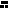 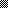 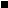 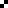 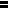 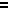 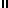 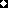 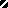 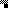 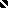 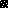 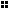 